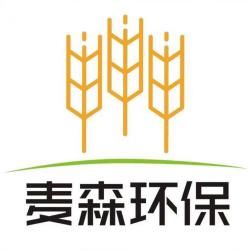 建设项目环境影响报告表（送审稿）项 目 名 称  ：汽车零部件及配件制造项目   建设单位(盖章)：西安翔凌汽车零部件有限公司     陕西麦森环保科技有限公司二〇二〇年十二月《建设项目环境影响报告表》编制说明《建设项目环境影响报告表》由具有从事环境影响评价工作资质的单位编制。1．项目名称——指项目立项批复时的名称，应不超过30个字（两个英文字段作一个汉字）。2．建设地点——指项目所在地详细地址，公路、铁路应填写起止地点。3．行业类别——按国标填写。	4．总投资——指项目投资总额。5．主要环境保护目标——指项目区周围一定范围内集中居民住宅区、学校、医院、保护文物、风景名胜区、水源地和生态敏感点等，应尽可能给出保护目标、性质、规模和距厂界距离等。6．结论与建议——给出本项目清洁生产、达标排放总量控制的分析结论，确定污染防治措施的有效性，说明本项目对环境造成的影响，给出建设项目环境可行性的明确结论。同时提出减少环境影响的其他建议。7．预审意见——由行业主管部门填写答复意见，无主管部门项目，可不填。8．审批意见——由负责审批该项目的环境保护行政主管部门批复。建设项目基本情况建设项目所在地自然环境环境质量现状评价适用标准建设项目工程分析项目主要污染物产生及预计排放情况环境影响分析建设项目拟采取的防治措施及预期治理效果结论与建议项目名称西安翔凌汽车零部件有限公司汽车零部件及配件制造项目西安翔凌汽车零部件有限公司汽车零部件及配件制造项目西安翔凌汽车零部件有限公司汽车零部件及配件制造项目西安翔凌汽车零部件有限公司汽车零部件及配件制造项目西安翔凌汽车零部件有限公司汽车零部件及配件制造项目西安翔凌汽车零部件有限公司汽车零部件及配件制造项目西安翔凌汽车零部件有限公司汽车零部件及配件制造项目西安翔凌汽车零部件有限公司汽车零部件及配件制造项目建设单位西安翔凌汽车零部件有限公司西安翔凌汽车零部件有限公司西安翔凌汽车零部件有限公司西安翔凌汽车零部件有限公司西安翔凌汽车零部件有限公司西安翔凌汽车零部件有限公司西安翔凌汽车零部件有限公司西安翔凌汽车零部件有限公司法人代表胡永祥胡永祥胡永祥胡永祥联系人联系人秦继忠秦继忠通讯地址陕西省西咸新区沣东新城石化大道西段106号陕西省西咸新区沣东新城石化大道西段106号陕西省西咸新区沣东新城石化大道西段106号陕西省西咸新区沣东新城石化大道西段106号陕西省西咸新区沣东新城石化大道西段106号陕西省西咸新区沣东新城石化大道西段106号陕西省西咸新区沣东新城石化大道西段106号陕西省西咸新区沣东新城石化大道西段106号联系电话1338495383013384953830传真传真--邮编邮编710086建设地点陕西省西咸新区沣东新城石化大道西段106号陕西省西咸新区沣东新城石化大道西段106号陕西省西咸新区沣东新城石化大道西段106号陕西省西咸新区沣东新城石化大道西段106号陕西省西咸新区沣东新城石化大道西段106号陕西省西咸新区沣东新城石化大道西段106号陕西省西咸新区沣东新城石化大道西段106号陕西省西咸新区沣东新城石化大道西段106号立项审批///批准文号批准文号///建设性质新建 改扩建 技改新建 改扩建 技改新建 改扩建 技改行业类别及代码行业类别及代码C3392有色金属铸造C3760汽车零部件及配件制造C3392有色金属铸造C3760汽车零部件及配件制造C3392有色金属铸造C3760汽车零部件及配件制造占地面积22000m222000m222000m2绿化面积绿化面积5000m25000m25000m2总投资 100万环保投资环保投资 18.7万 18.7万环保投资占总投资比例环保投资占总投资比例18.7% 评价经费///投产日期投产日期已投产（2006.12）已投产（2006.12）已投产（2006.12）工程内容及规模：一、概述1、项目由来汽车零部件产业是支撑汽车工业持续稳步发展的前提和基础。随着国民经济的发展与人均可支配收入的提高，我国汽车消费的需求日益增加，促进我国整车行业快速发展。同时在不断增长的汽车保有量下，汽车维修与改装对零部件的需求也在不断增长，促使我国汽车零部件行业不断壮大。西安翔凌汽车零部件有限公司，成立于2002年1月，主要经营范围为汽车关键零部件制造、销售；精密压铸零部件的生产、销售等。公司于2005年租赁西安市沣东新城石化大道西段106号土地约33亩（原六村堡西柏梁村一组土地，原规划为六村堡工业园），进行项目建设。企业购置电阻炉、压铸机、车床、钻机等设备，主要生产工艺为熔化压铸、机加工等，建成后年生产汽车零部件等铝铸件700吨。企业于2006年12月投产开始生产，未办理环评手续。2019年8月企业已申领排污许可证，按排污许可证整改要求办理环评手续。企业已做出无条件搬迁承诺（见附件2），如遇政府规划实施、拆迁，本项目应按所作出的搬迁承诺书无条件搬离。2、环评工作过程依照《中华人民共和国环境保护法》、《中华人民共和国环境影响评价法》以及《建设项目环境保护管理条例》（国务院令第682号）等法律法规的要求，为了加强建设项目的环境保护管理，严格控制新的污染，保护和改善环境，项目建设必须进行环境影响评价。本项目为有色金属铸造项目，无电镀或喷漆工艺，没有使用有机涂层和有钝化工艺的热镀锌，依据《建设项目环境影响评价分类管理名录》（2021版）的规定，本项目属于：“三十、金属制品业；68、铸造及其他金属制品制造”中的“其他”，应编制环境影响报告表；同时属于：“三十三、汽车制造业；71、汽车零部件及配件制造”中的“/”，不需办理环评。综合两项行业分类管理名录，本项目编制环境影响报告表。受西安翔凌汽车零部件有限公司委托，由我单位承担本项目环境影响评价工作，委托书详见附件1。接受委托后，我单位组织有关技术人员对本项目进行了详细的现场踏勘、资料收集，在对有关环境现状和可能造成的环境影响进行分析的基础上，编制完成《西安翔凌汽车零部件有限公司汽车零部件及配件制造项目环境影响报告表》。3、分析判定相关情况（1）产业政策符合性分析本项目为汽车零部件及配件制造项目，对照《产业结构调整指导目录（2019年本）》，本项目属于“十六、汽车-2、轻量化材料应用-铝合金”，属于鼓励类项目，符合产业政策要求；无《产业结构调整指导目录（2019年本）》中规定的限制类和淘汰类设备和工艺；项目不属于国家发展改革委、商务部联合印发《市场准入负面清单（2019年版）》内禁止事项。因此，建设项目符合国家产业政策。与规划符合性分析（见表1-1）表1-1 本项目与相关规划符合性分析与相关环保政策相符性分析具体符合性分析见下表。表1-2 项目与相关环保政策符合性一览表（4）项目选址合理性分析项目地址为陕西省西咸新区沣东新城石化大道西段106号，属一类物流仓储用地，不符合《西咸新区-沣东新城规划（2010-2020）》。项目建设于2005年，租赁西安市沣东新城石化大道西段106号土地约33亩（原六村堡西柏梁村一组土地，原规划为六村堡工业园），于2006年12月投产开始生产，未办理环评手续。2019年8月企业已申领排污许可证，按排污许可整改要求办理环评手续。企业已做出无条件搬迁承诺，如遇政府规划实施、拆迁，本项目应按所作出的搬迁承诺书无条件搬离。本项目选址不在当地自然保护区、风景区、饮用水源保护区内，不涉及西咸新区功能区划等相关文件划定的生态保护红线。项目区交通运输便捷，水电设施完善，经分析，项目运营期间在采取环评报告中提出的环保措施后，污染物均可达标排放，对项目区环境影响较小。二、项目概况1、项目情况及建设性质项目名称：汽车零部件及配件制造项目；项目性质：新建；建设单位：西安翔凌汽车零部件有限公司；建设规模：项目年产量见下表；表1-3  项目产品方案建设地点：西咸新区沣东新城石化大道西段106号，厂址中心地理坐标：E 108.811399，N 34.317893，具体地理位置见附图1。项目租赁厂房周围环境状况：东侧：废弃厂房；西侧：空地及废弃厂房；南侧：空地；北侧：石化大道，对面为伟合沣东科技产业园。项目与四邻关系见附图2。2、项目主要经济技术指标  表1-4  本项目主要经济技术指标一览表3、项目组成及主要建设内容项目占地面积22000m2，总建筑面积7220m2，厂房均为一层。主要建设内容包括主体工程、辅助工程、公用工程及环保工程。项目厂区平面图见附图3，项目工程组成及内容详见表1-5：表1-5   项目主要建设内容一览表4、主要设备主要设备见表1-6。表1-6  主要设备表5、主要原辅材料及能源消耗本项目投产后主要原辅材料及能源消耗情况详见表1-7。表1-7  主要原辅材料消耗情况表主要原辅材料理化性质：压铸用铝合金锭：主要牌号有GB ADC 12，成分铜(Cu)1.5～3.5,硅(Si)9.6～12.0，镁(Mg)≤0.3，锌(Zn)≤1.0，铁(Fe)≤1.3，锰(Mn)≤0.5，镍(Ni)≤0.5，锡(Sn)≤0.3，钙(Ca) ≤200ppm，铅(Pb) ≤0.1，镉(Cd) ≤0.005；GB YL104，成分硅(Si)8.0～10.5，铜(Cu) ≤0.3, 镁(Mg)0.17～0.30，铁(Fe)≤1.0。水性脱模剂（原液）成分及质量比见下表。表1-8  水性脱模剂成分及质量比一览表（3）液压油：利用液体压力能的液压系统使用的液压介质，在液压系统中起着能量传递、抗磨、系统润滑、防腐、防锈、冷却等作用。液压设备在车间厂房，正常工作温度比环境温度高 15－25℃；液压设备在温带室外正常工作温度比环境高25－38℃；在热带室外日照下高 40－50℃。（4）切削液：液体，正常情况下稳定；密度约为1.01g/cm3，引燃温度为248℃。主要用于机械摩擦部分，起润滑、冷却和密封作用。6、劳动定员及工作制度项目劳动定员35人，每天工作8h（压铸24h），年工作天数320天。厂区无食堂，有宿舍，约15人住宿。7、公用工程（1）给排水情况①给水本项目用水由厂区市政给水管网接入，项目用水主要为生产用水、办公生活用水。厂区设旱厕，办公楼内设水厕，宿舍未设洗浴。根据建设单位提供资料，总新鲜用水约为454.8t/a，其中生产用水为104.8t/a，办公生活用水约350t。②排水压铸机循环冷却水循环使用不外排；生产废水为研磨废水，经沉淀池+污水处理一体机（絮凝）处理后循环使用，不外排。厂区设旱厕，办公楼内设水厕，宿舍未设洗浴。根据建设单位提供资料，生活污水的产生量约为210t/a。生活污水经厂区化粪池（8m3）处理后定期抽排、清掏，外运用于农田施肥。项目具体用水情况见表1-9，项目水平衡图见图1。表1-9  项目用水量及排放量明细表③供电本项目年用电量84万kW·h/a，采用西安市统一供电设施，可以保证正常生产需要。④供暖制冷本项目生产无需供暖，办公区采用单体空调供暖、制冷。图1  项目水平衡图（单位：t/a）工程内容及规模：一、概述1、项目由来汽车零部件产业是支撑汽车工业持续稳步发展的前提和基础。随着国民经济的发展与人均可支配收入的提高，我国汽车消费的需求日益增加，促进我国整车行业快速发展。同时在不断增长的汽车保有量下，汽车维修与改装对零部件的需求也在不断增长，促使我国汽车零部件行业不断壮大。西安翔凌汽车零部件有限公司，成立于2002年1月，主要经营范围为汽车关键零部件制造、销售；精密压铸零部件的生产、销售等。公司于2005年租赁西安市沣东新城石化大道西段106号土地约33亩（原六村堡西柏梁村一组土地，原规划为六村堡工业园），进行项目建设。企业购置电阻炉、压铸机、车床、钻机等设备，主要生产工艺为熔化压铸、机加工等，建成后年生产汽车零部件等铝铸件700吨。企业于2006年12月投产开始生产，未办理环评手续。2019年8月企业已申领排污许可证，按排污许可证整改要求办理环评手续。企业已做出无条件搬迁承诺（见附件2），如遇政府规划实施、拆迁，本项目应按所作出的搬迁承诺书无条件搬离。2、环评工作过程依照《中华人民共和国环境保护法》、《中华人民共和国环境影响评价法》以及《建设项目环境保护管理条例》（国务院令第682号）等法律法规的要求，为了加强建设项目的环境保护管理，严格控制新的污染，保护和改善环境，项目建设必须进行环境影响评价。本项目为有色金属铸造项目，无电镀或喷漆工艺，没有使用有机涂层和有钝化工艺的热镀锌，依据《建设项目环境影响评价分类管理名录》（2021版）的规定，本项目属于：“三十、金属制品业；68、铸造及其他金属制品制造”中的“其他”，应编制环境影响报告表；同时属于：“三十三、汽车制造业；71、汽车零部件及配件制造”中的“/”，不需办理环评。综合两项行业分类管理名录，本项目编制环境影响报告表。受西安翔凌汽车零部件有限公司委托，由我单位承担本项目环境影响评价工作，委托书详见附件1。接受委托后，我单位组织有关技术人员对本项目进行了详细的现场踏勘、资料收集，在对有关环境现状和可能造成的环境影响进行分析的基础上，编制完成《西安翔凌汽车零部件有限公司汽车零部件及配件制造项目环境影响报告表》。3、分析判定相关情况（1）产业政策符合性分析本项目为汽车零部件及配件制造项目，对照《产业结构调整指导目录（2019年本）》，本项目属于“十六、汽车-2、轻量化材料应用-铝合金”，属于鼓励类项目，符合产业政策要求；无《产业结构调整指导目录（2019年本）》中规定的限制类和淘汰类设备和工艺；项目不属于国家发展改革委、商务部联合印发《市场准入负面清单（2019年版）》内禁止事项。因此，建设项目符合国家产业政策。与规划符合性分析（见表1-1）表1-1 本项目与相关规划符合性分析与相关环保政策相符性分析具体符合性分析见下表。表1-2 项目与相关环保政策符合性一览表（4）项目选址合理性分析项目地址为陕西省西咸新区沣东新城石化大道西段106号，属一类物流仓储用地，不符合《西咸新区-沣东新城规划（2010-2020）》。项目建设于2005年，租赁西安市沣东新城石化大道西段106号土地约33亩（原六村堡西柏梁村一组土地，原规划为六村堡工业园），于2006年12月投产开始生产，未办理环评手续。2019年8月企业已申领排污许可证，按排污许可整改要求办理环评手续。企业已做出无条件搬迁承诺，如遇政府规划实施、拆迁，本项目应按所作出的搬迁承诺书无条件搬离。本项目选址不在当地自然保护区、风景区、饮用水源保护区内，不涉及西咸新区功能区划等相关文件划定的生态保护红线。项目区交通运输便捷，水电设施完善，经分析，项目运营期间在采取环评报告中提出的环保措施后，污染物均可达标排放，对项目区环境影响较小。二、项目概况1、项目情况及建设性质项目名称：汽车零部件及配件制造项目；项目性质：新建；建设单位：西安翔凌汽车零部件有限公司；建设规模：项目年产量见下表；表1-3  项目产品方案建设地点：西咸新区沣东新城石化大道西段106号，厂址中心地理坐标：E 108.811399，N 34.317893，具体地理位置见附图1。项目租赁厂房周围环境状况：东侧：废弃厂房；西侧：空地及废弃厂房；南侧：空地；北侧：石化大道，对面为伟合沣东科技产业园。项目与四邻关系见附图2。2、项目主要经济技术指标  表1-4  本项目主要经济技术指标一览表3、项目组成及主要建设内容项目占地面积22000m2，总建筑面积7220m2，厂房均为一层。主要建设内容包括主体工程、辅助工程、公用工程及环保工程。项目厂区平面图见附图3，项目工程组成及内容详见表1-5：表1-5   项目主要建设内容一览表4、主要设备主要设备见表1-6。表1-6  主要设备表5、主要原辅材料及能源消耗本项目投产后主要原辅材料及能源消耗情况详见表1-7。表1-7  主要原辅材料消耗情况表主要原辅材料理化性质：压铸用铝合金锭：主要牌号有GB ADC 12，成分铜(Cu)1.5～3.5,硅(Si)9.6～12.0，镁(Mg)≤0.3，锌(Zn)≤1.0，铁(Fe)≤1.3，锰(Mn)≤0.5，镍(Ni)≤0.5，锡(Sn)≤0.3，钙(Ca) ≤200ppm，铅(Pb) ≤0.1，镉(Cd) ≤0.005；GB YL104，成分硅(Si)8.0～10.5，铜(Cu) ≤0.3, 镁(Mg)0.17～0.30，铁(Fe)≤1.0。水性脱模剂（原液）成分及质量比见下表。表1-8  水性脱模剂成分及质量比一览表（3）液压油：利用液体压力能的液压系统使用的液压介质，在液压系统中起着能量传递、抗磨、系统润滑、防腐、防锈、冷却等作用。液压设备在车间厂房，正常工作温度比环境温度高 15－25℃；液压设备在温带室外正常工作温度比环境高25－38℃；在热带室外日照下高 40－50℃。（4）切削液：液体，正常情况下稳定；密度约为1.01g/cm3，引燃温度为248℃。主要用于机械摩擦部分，起润滑、冷却和密封作用。6、劳动定员及工作制度项目劳动定员35人，每天工作8h（压铸24h），年工作天数320天。厂区无食堂，有宿舍，约15人住宿。7、公用工程（1）给排水情况①给水本项目用水由厂区市政给水管网接入，项目用水主要为生产用水、办公生活用水。厂区设旱厕，办公楼内设水厕，宿舍未设洗浴。根据建设单位提供资料，总新鲜用水约为454.8t/a，其中生产用水为104.8t/a，办公生活用水约350t。②排水压铸机循环冷却水循环使用不外排；生产废水为研磨废水，经沉淀池+污水处理一体机（絮凝）处理后循环使用，不外排。厂区设旱厕，办公楼内设水厕，宿舍未设洗浴。根据建设单位提供资料，生活污水的产生量约为210t/a。生活污水经厂区化粪池（8m3）处理后定期抽排、清掏，外运用于农田施肥。项目具体用水情况见表1-9，项目水平衡图见图1。表1-9  项目用水量及排放量明细表③供电本项目年用电量84万kW·h/a，采用西安市统一供电设施，可以保证正常生产需要。④供暖制冷本项目生产无需供暖，办公区采用单体空调供暖、制冷。图1  项目水平衡图（单位：t/a）工程内容及规模：一、概述1、项目由来汽车零部件产业是支撑汽车工业持续稳步发展的前提和基础。随着国民经济的发展与人均可支配收入的提高，我国汽车消费的需求日益增加，促进我国整车行业快速发展。同时在不断增长的汽车保有量下，汽车维修与改装对零部件的需求也在不断增长，促使我国汽车零部件行业不断壮大。西安翔凌汽车零部件有限公司，成立于2002年1月，主要经营范围为汽车关键零部件制造、销售；精密压铸零部件的生产、销售等。公司于2005年租赁西安市沣东新城石化大道西段106号土地约33亩（原六村堡西柏梁村一组土地，原规划为六村堡工业园），进行项目建设。企业购置电阻炉、压铸机、车床、钻机等设备，主要生产工艺为熔化压铸、机加工等，建成后年生产汽车零部件等铝铸件700吨。企业于2006年12月投产开始生产，未办理环评手续。2019年8月企业已申领排污许可证，按排污许可证整改要求办理环评手续。企业已做出无条件搬迁承诺（见附件2），如遇政府规划实施、拆迁，本项目应按所作出的搬迁承诺书无条件搬离。2、环评工作过程依照《中华人民共和国环境保护法》、《中华人民共和国环境影响评价法》以及《建设项目环境保护管理条例》（国务院令第682号）等法律法规的要求，为了加强建设项目的环境保护管理，严格控制新的污染，保护和改善环境，项目建设必须进行环境影响评价。本项目为有色金属铸造项目，无电镀或喷漆工艺，没有使用有机涂层和有钝化工艺的热镀锌，依据《建设项目环境影响评价分类管理名录》（2021版）的规定，本项目属于：“三十、金属制品业；68、铸造及其他金属制品制造”中的“其他”，应编制环境影响报告表；同时属于：“三十三、汽车制造业；71、汽车零部件及配件制造”中的“/”，不需办理环评。综合两项行业分类管理名录，本项目编制环境影响报告表。受西安翔凌汽车零部件有限公司委托，由我单位承担本项目环境影响评价工作，委托书详见附件1。接受委托后，我单位组织有关技术人员对本项目进行了详细的现场踏勘、资料收集，在对有关环境现状和可能造成的环境影响进行分析的基础上，编制完成《西安翔凌汽车零部件有限公司汽车零部件及配件制造项目环境影响报告表》。3、分析判定相关情况（1）产业政策符合性分析本项目为汽车零部件及配件制造项目，对照《产业结构调整指导目录（2019年本）》，本项目属于“十六、汽车-2、轻量化材料应用-铝合金”，属于鼓励类项目，符合产业政策要求；无《产业结构调整指导目录（2019年本）》中规定的限制类和淘汰类设备和工艺；项目不属于国家发展改革委、商务部联合印发《市场准入负面清单（2019年版）》内禁止事项。因此，建设项目符合国家产业政策。与规划符合性分析（见表1-1）表1-1 本项目与相关规划符合性分析与相关环保政策相符性分析具体符合性分析见下表。表1-2 项目与相关环保政策符合性一览表（4）项目选址合理性分析项目地址为陕西省西咸新区沣东新城石化大道西段106号，属一类物流仓储用地，不符合《西咸新区-沣东新城规划（2010-2020）》。项目建设于2005年，租赁西安市沣东新城石化大道西段106号土地约33亩（原六村堡西柏梁村一组土地，原规划为六村堡工业园），于2006年12月投产开始生产，未办理环评手续。2019年8月企业已申领排污许可证，按排污许可整改要求办理环评手续。企业已做出无条件搬迁承诺，如遇政府规划实施、拆迁，本项目应按所作出的搬迁承诺书无条件搬离。本项目选址不在当地自然保护区、风景区、饮用水源保护区内，不涉及西咸新区功能区划等相关文件划定的生态保护红线。项目区交通运输便捷，水电设施完善，经分析，项目运营期间在采取环评报告中提出的环保措施后，污染物均可达标排放，对项目区环境影响较小。二、项目概况1、项目情况及建设性质项目名称：汽车零部件及配件制造项目；项目性质：新建；建设单位：西安翔凌汽车零部件有限公司；建设规模：项目年产量见下表；表1-3  项目产品方案建设地点：西咸新区沣东新城石化大道西段106号，厂址中心地理坐标：E 108.811399，N 34.317893，具体地理位置见附图1。项目租赁厂房周围环境状况：东侧：废弃厂房；西侧：空地及废弃厂房；南侧：空地；北侧：石化大道，对面为伟合沣东科技产业园。项目与四邻关系见附图2。2、项目主要经济技术指标  表1-4  本项目主要经济技术指标一览表3、项目组成及主要建设内容项目占地面积22000m2，总建筑面积7220m2，厂房均为一层。主要建设内容包括主体工程、辅助工程、公用工程及环保工程。项目厂区平面图见附图3，项目工程组成及内容详见表1-5：表1-5   项目主要建设内容一览表4、主要设备主要设备见表1-6。表1-6  主要设备表5、主要原辅材料及能源消耗本项目投产后主要原辅材料及能源消耗情况详见表1-7。表1-7  主要原辅材料消耗情况表主要原辅材料理化性质：压铸用铝合金锭：主要牌号有GB ADC 12，成分铜(Cu)1.5～3.5,硅(Si)9.6～12.0，镁(Mg)≤0.3，锌(Zn)≤1.0，铁(Fe)≤1.3，锰(Mn)≤0.5，镍(Ni)≤0.5，锡(Sn)≤0.3，钙(Ca) ≤200ppm，铅(Pb) ≤0.1，镉(Cd) ≤0.005；GB YL104，成分硅(Si)8.0～10.5，铜(Cu) ≤0.3, 镁(Mg)0.17～0.30，铁(Fe)≤1.0。水性脱模剂（原液）成分及质量比见下表。表1-8  水性脱模剂成分及质量比一览表（3）液压油：利用液体压力能的液压系统使用的液压介质，在液压系统中起着能量传递、抗磨、系统润滑、防腐、防锈、冷却等作用。液压设备在车间厂房，正常工作温度比环境温度高 15－25℃；液压设备在温带室外正常工作温度比环境高25－38℃；在热带室外日照下高 40－50℃。（4）切削液：液体，正常情况下稳定；密度约为1.01g/cm3，引燃温度为248℃。主要用于机械摩擦部分，起润滑、冷却和密封作用。6、劳动定员及工作制度项目劳动定员35人，每天工作8h（压铸24h），年工作天数320天。厂区无食堂，有宿舍，约15人住宿。7、公用工程（1）给排水情况①给水本项目用水由厂区市政给水管网接入，项目用水主要为生产用水、办公生活用水。厂区设旱厕，办公楼内设水厕，宿舍未设洗浴。根据建设单位提供资料，总新鲜用水约为454.8t/a，其中生产用水为104.8t/a，办公生活用水约350t。②排水压铸机循环冷却水循环使用不外排；生产废水为研磨废水，经沉淀池+污水处理一体机（絮凝）处理后循环使用，不外排。厂区设旱厕，办公楼内设水厕，宿舍未设洗浴。根据建设单位提供资料，生活污水的产生量约为210t/a。生活污水经厂区化粪池（8m3）处理后定期抽排、清掏，外运用于农田施肥。项目具体用水情况见表1-9，项目水平衡图见图1。表1-9  项目用水量及排放量明细表③供电本项目年用电量84万kW·h/a，采用西安市统一供电设施，可以保证正常生产需要。④供暖制冷本项目生产无需供暖，办公区采用单体空调供暖、制冷。图1  项目水平衡图（单位：t/a）工程内容及规模：一、概述1、项目由来汽车零部件产业是支撑汽车工业持续稳步发展的前提和基础。随着国民经济的发展与人均可支配收入的提高，我国汽车消费的需求日益增加，促进我国整车行业快速发展。同时在不断增长的汽车保有量下，汽车维修与改装对零部件的需求也在不断增长，促使我国汽车零部件行业不断壮大。西安翔凌汽车零部件有限公司，成立于2002年1月，主要经营范围为汽车关键零部件制造、销售；精密压铸零部件的生产、销售等。公司于2005年租赁西安市沣东新城石化大道西段106号土地约33亩（原六村堡西柏梁村一组土地，原规划为六村堡工业园），进行项目建设。企业购置电阻炉、压铸机、车床、钻机等设备，主要生产工艺为熔化压铸、机加工等，建成后年生产汽车零部件等铝铸件700吨。企业于2006年12月投产开始生产，未办理环评手续。2019年8月企业已申领排污许可证，按排污许可证整改要求办理环评手续。企业已做出无条件搬迁承诺（见附件2），如遇政府规划实施、拆迁，本项目应按所作出的搬迁承诺书无条件搬离。2、环评工作过程依照《中华人民共和国环境保护法》、《中华人民共和国环境影响评价法》以及《建设项目环境保护管理条例》（国务院令第682号）等法律法规的要求，为了加强建设项目的环境保护管理，严格控制新的污染，保护和改善环境，项目建设必须进行环境影响评价。本项目为有色金属铸造项目，无电镀或喷漆工艺，没有使用有机涂层和有钝化工艺的热镀锌，依据《建设项目环境影响评价分类管理名录》（2021版）的规定，本项目属于：“三十、金属制品业；68、铸造及其他金属制品制造”中的“其他”，应编制环境影响报告表；同时属于：“三十三、汽车制造业；71、汽车零部件及配件制造”中的“/”，不需办理环评。综合两项行业分类管理名录，本项目编制环境影响报告表。受西安翔凌汽车零部件有限公司委托，由我单位承担本项目环境影响评价工作，委托书详见附件1。接受委托后，我单位组织有关技术人员对本项目进行了详细的现场踏勘、资料收集，在对有关环境现状和可能造成的环境影响进行分析的基础上，编制完成《西安翔凌汽车零部件有限公司汽车零部件及配件制造项目环境影响报告表》。3、分析判定相关情况（1）产业政策符合性分析本项目为汽车零部件及配件制造项目，对照《产业结构调整指导目录（2019年本）》，本项目属于“十六、汽车-2、轻量化材料应用-铝合金”，属于鼓励类项目，符合产业政策要求；无《产业结构调整指导目录（2019年本）》中规定的限制类和淘汰类设备和工艺；项目不属于国家发展改革委、商务部联合印发《市场准入负面清单（2019年版）》内禁止事项。因此，建设项目符合国家产业政策。与规划符合性分析（见表1-1）表1-1 本项目与相关规划符合性分析与相关环保政策相符性分析具体符合性分析见下表。表1-2 项目与相关环保政策符合性一览表（4）项目选址合理性分析项目地址为陕西省西咸新区沣东新城石化大道西段106号，属一类物流仓储用地，不符合《西咸新区-沣东新城规划（2010-2020）》。项目建设于2005年，租赁西安市沣东新城石化大道西段106号土地约33亩（原六村堡西柏梁村一组土地，原规划为六村堡工业园），于2006年12月投产开始生产，未办理环评手续。2019年8月企业已申领排污许可证，按排污许可整改要求办理环评手续。企业已做出无条件搬迁承诺，如遇政府规划实施、拆迁，本项目应按所作出的搬迁承诺书无条件搬离。本项目选址不在当地自然保护区、风景区、饮用水源保护区内，不涉及西咸新区功能区划等相关文件划定的生态保护红线。项目区交通运输便捷，水电设施完善，经分析，项目运营期间在采取环评报告中提出的环保措施后，污染物均可达标排放，对项目区环境影响较小。二、项目概况1、项目情况及建设性质项目名称：汽车零部件及配件制造项目；项目性质：新建；建设单位：西安翔凌汽车零部件有限公司；建设规模：项目年产量见下表；表1-3  项目产品方案建设地点：西咸新区沣东新城石化大道西段106号，厂址中心地理坐标：E 108.811399，N 34.317893，具体地理位置见附图1。项目租赁厂房周围环境状况：东侧：废弃厂房；西侧：空地及废弃厂房；南侧：空地；北侧：石化大道，对面为伟合沣东科技产业园。项目与四邻关系见附图2。2、项目主要经济技术指标  表1-4  本项目主要经济技术指标一览表3、项目组成及主要建设内容项目占地面积22000m2，总建筑面积7220m2，厂房均为一层。主要建设内容包括主体工程、辅助工程、公用工程及环保工程。项目厂区平面图见附图3，项目工程组成及内容详见表1-5：表1-5   项目主要建设内容一览表4、主要设备主要设备见表1-6。表1-6  主要设备表5、主要原辅材料及能源消耗本项目投产后主要原辅材料及能源消耗情况详见表1-7。表1-7  主要原辅材料消耗情况表主要原辅材料理化性质：压铸用铝合金锭：主要牌号有GB ADC 12，成分铜(Cu)1.5～3.5,硅(Si)9.6～12.0，镁(Mg)≤0.3，锌(Zn)≤1.0，铁(Fe)≤1.3，锰(Mn)≤0.5，镍(Ni)≤0.5，锡(Sn)≤0.3，钙(Ca) ≤200ppm，铅(Pb) ≤0.1，镉(Cd) ≤0.005；GB YL104，成分硅(Si)8.0～10.5，铜(Cu) ≤0.3, 镁(Mg)0.17～0.30，铁(Fe)≤1.0。水性脱模剂（原液）成分及质量比见下表。表1-8  水性脱模剂成分及质量比一览表（3）液压油：利用液体压力能的液压系统使用的液压介质，在液压系统中起着能量传递、抗磨、系统润滑、防腐、防锈、冷却等作用。液压设备在车间厂房，正常工作温度比环境温度高 15－25℃；液压设备在温带室外正常工作温度比环境高25－38℃；在热带室外日照下高 40－50℃。（4）切削液：液体，正常情况下稳定；密度约为1.01g/cm3，引燃温度为248℃。主要用于机械摩擦部分，起润滑、冷却和密封作用。6、劳动定员及工作制度项目劳动定员35人，每天工作8h（压铸24h），年工作天数320天。厂区无食堂，有宿舍，约15人住宿。7、公用工程（1）给排水情况①给水本项目用水由厂区市政给水管网接入，项目用水主要为生产用水、办公生活用水。厂区设旱厕，办公楼内设水厕，宿舍未设洗浴。根据建设单位提供资料，总新鲜用水约为454.8t/a，其中生产用水为104.8t/a，办公生活用水约350t。②排水压铸机循环冷却水循环使用不外排；生产废水为研磨废水，经沉淀池+污水处理一体机（絮凝）处理后循环使用，不外排。厂区设旱厕，办公楼内设水厕，宿舍未设洗浴。根据建设单位提供资料，生活污水的产生量约为210t/a。生活污水经厂区化粪池（8m3）处理后定期抽排、清掏，外运用于农田施肥。项目具体用水情况见表1-9，项目水平衡图见图1。表1-9  项目用水量及排放量明细表③供电本项目年用电量84万kW·h/a，采用西安市统一供电设施，可以保证正常生产需要。④供暖制冷本项目生产无需供暖，办公区采用单体空调供暖、制冷。图1  项目水平衡图（单位：t/a）工程内容及规模：一、概述1、项目由来汽车零部件产业是支撑汽车工业持续稳步发展的前提和基础。随着国民经济的发展与人均可支配收入的提高，我国汽车消费的需求日益增加，促进我国整车行业快速发展。同时在不断增长的汽车保有量下，汽车维修与改装对零部件的需求也在不断增长，促使我国汽车零部件行业不断壮大。西安翔凌汽车零部件有限公司，成立于2002年1月，主要经营范围为汽车关键零部件制造、销售；精密压铸零部件的生产、销售等。公司于2005年租赁西安市沣东新城石化大道西段106号土地约33亩（原六村堡西柏梁村一组土地，原规划为六村堡工业园），进行项目建设。企业购置电阻炉、压铸机、车床、钻机等设备，主要生产工艺为熔化压铸、机加工等，建成后年生产汽车零部件等铝铸件700吨。企业于2006年12月投产开始生产，未办理环评手续。2019年8月企业已申领排污许可证，按排污许可证整改要求办理环评手续。企业已做出无条件搬迁承诺（见附件2），如遇政府规划实施、拆迁，本项目应按所作出的搬迁承诺书无条件搬离。2、环评工作过程依照《中华人民共和国环境保护法》、《中华人民共和国环境影响评价法》以及《建设项目环境保护管理条例》（国务院令第682号）等法律法规的要求，为了加强建设项目的环境保护管理，严格控制新的污染，保护和改善环境，项目建设必须进行环境影响评价。本项目为有色金属铸造项目，无电镀或喷漆工艺，没有使用有机涂层和有钝化工艺的热镀锌，依据《建设项目环境影响评价分类管理名录》（2021版）的规定，本项目属于：“三十、金属制品业；68、铸造及其他金属制品制造”中的“其他”，应编制环境影响报告表；同时属于：“三十三、汽车制造业；71、汽车零部件及配件制造”中的“/”，不需办理环评。综合两项行业分类管理名录，本项目编制环境影响报告表。受西安翔凌汽车零部件有限公司委托，由我单位承担本项目环境影响评价工作，委托书详见附件1。接受委托后，我单位组织有关技术人员对本项目进行了详细的现场踏勘、资料收集，在对有关环境现状和可能造成的环境影响进行分析的基础上，编制完成《西安翔凌汽车零部件有限公司汽车零部件及配件制造项目环境影响报告表》。3、分析判定相关情况（1）产业政策符合性分析本项目为汽车零部件及配件制造项目，对照《产业结构调整指导目录（2019年本）》，本项目属于“十六、汽车-2、轻量化材料应用-铝合金”，属于鼓励类项目，符合产业政策要求；无《产业结构调整指导目录（2019年本）》中规定的限制类和淘汰类设备和工艺；项目不属于国家发展改革委、商务部联合印发《市场准入负面清单（2019年版）》内禁止事项。因此，建设项目符合国家产业政策。与规划符合性分析（见表1-1）表1-1 本项目与相关规划符合性分析与相关环保政策相符性分析具体符合性分析见下表。表1-2 项目与相关环保政策符合性一览表（4）项目选址合理性分析项目地址为陕西省西咸新区沣东新城石化大道西段106号，属一类物流仓储用地，不符合《西咸新区-沣东新城规划（2010-2020）》。项目建设于2005年，租赁西安市沣东新城石化大道西段106号土地约33亩（原六村堡西柏梁村一组土地，原规划为六村堡工业园），于2006年12月投产开始生产，未办理环评手续。2019年8月企业已申领排污许可证，按排污许可整改要求办理环评手续。企业已做出无条件搬迁承诺，如遇政府规划实施、拆迁，本项目应按所作出的搬迁承诺书无条件搬离。本项目选址不在当地自然保护区、风景区、饮用水源保护区内，不涉及西咸新区功能区划等相关文件划定的生态保护红线。项目区交通运输便捷，水电设施完善，经分析，项目运营期间在采取环评报告中提出的环保措施后，污染物均可达标排放，对项目区环境影响较小。二、项目概况1、项目情况及建设性质项目名称：汽车零部件及配件制造项目；项目性质：新建；建设单位：西安翔凌汽车零部件有限公司；建设规模：项目年产量见下表；表1-3  项目产品方案建设地点：西咸新区沣东新城石化大道西段106号，厂址中心地理坐标：E 108.811399，N 34.317893，具体地理位置见附图1。项目租赁厂房周围环境状况：东侧：废弃厂房；西侧：空地及废弃厂房；南侧：空地；北侧：石化大道，对面为伟合沣东科技产业园。项目与四邻关系见附图2。2、项目主要经济技术指标  表1-4  本项目主要经济技术指标一览表3、项目组成及主要建设内容项目占地面积22000m2，总建筑面积7220m2，厂房均为一层。主要建设内容包括主体工程、辅助工程、公用工程及环保工程。项目厂区平面图见附图3，项目工程组成及内容详见表1-5：表1-5   项目主要建设内容一览表4、主要设备主要设备见表1-6。表1-6  主要设备表5、主要原辅材料及能源消耗本项目投产后主要原辅材料及能源消耗情况详见表1-7。表1-7  主要原辅材料消耗情况表主要原辅材料理化性质：压铸用铝合金锭：主要牌号有GB ADC 12，成分铜(Cu)1.5～3.5,硅(Si)9.6～12.0，镁(Mg)≤0.3，锌(Zn)≤1.0，铁(Fe)≤1.3，锰(Mn)≤0.5，镍(Ni)≤0.5，锡(Sn)≤0.3，钙(Ca) ≤200ppm，铅(Pb) ≤0.1，镉(Cd) ≤0.005；GB YL104，成分硅(Si)8.0～10.5，铜(Cu) ≤0.3, 镁(Mg)0.17～0.30，铁(Fe)≤1.0。水性脱模剂（原液）成分及质量比见下表。表1-8  水性脱模剂成分及质量比一览表（3）液压油：利用液体压力能的液压系统使用的液压介质，在液压系统中起着能量传递、抗磨、系统润滑、防腐、防锈、冷却等作用。液压设备在车间厂房，正常工作温度比环境温度高 15－25℃；液压设备在温带室外正常工作温度比环境高25－38℃；在热带室外日照下高 40－50℃。（4）切削液：液体，正常情况下稳定；密度约为1.01g/cm3，引燃温度为248℃。主要用于机械摩擦部分，起润滑、冷却和密封作用。6、劳动定员及工作制度项目劳动定员35人，每天工作8h（压铸24h），年工作天数320天。厂区无食堂，有宿舍，约15人住宿。7、公用工程（1）给排水情况①给水本项目用水由厂区市政给水管网接入，项目用水主要为生产用水、办公生活用水。厂区设旱厕，办公楼内设水厕，宿舍未设洗浴。根据建设单位提供资料，总新鲜用水约为454.8t/a，其中生产用水为104.8t/a，办公生活用水约350t。②排水压铸机循环冷却水循环使用不外排；生产废水为研磨废水，经沉淀池+污水处理一体机（絮凝）处理后循环使用，不外排。厂区设旱厕，办公楼内设水厕，宿舍未设洗浴。根据建设单位提供资料，生活污水的产生量约为210t/a。生活污水经厂区化粪池（8m3）处理后定期抽排、清掏，外运用于农田施肥。项目具体用水情况见表1-9，项目水平衡图见图1。表1-9  项目用水量及排放量明细表③供电本项目年用电量84万kW·h/a，采用西安市统一供电设施，可以保证正常生产需要。④供暖制冷本项目生产无需供暖，办公区采用单体空调供暖、制冷。图1  项目水平衡图（单位：t/a）工程内容及规模：一、概述1、项目由来汽车零部件产业是支撑汽车工业持续稳步发展的前提和基础。随着国民经济的发展与人均可支配收入的提高，我国汽车消费的需求日益增加，促进我国整车行业快速发展。同时在不断增长的汽车保有量下，汽车维修与改装对零部件的需求也在不断增长，促使我国汽车零部件行业不断壮大。西安翔凌汽车零部件有限公司，成立于2002年1月，主要经营范围为汽车关键零部件制造、销售；精密压铸零部件的生产、销售等。公司于2005年租赁西安市沣东新城石化大道西段106号土地约33亩（原六村堡西柏梁村一组土地，原规划为六村堡工业园），进行项目建设。企业购置电阻炉、压铸机、车床、钻机等设备，主要生产工艺为熔化压铸、机加工等，建成后年生产汽车零部件等铝铸件700吨。企业于2006年12月投产开始生产，未办理环评手续。2019年8月企业已申领排污许可证，按排污许可证整改要求办理环评手续。企业已做出无条件搬迁承诺（见附件2），如遇政府规划实施、拆迁，本项目应按所作出的搬迁承诺书无条件搬离。2、环评工作过程依照《中华人民共和国环境保护法》、《中华人民共和国环境影响评价法》以及《建设项目环境保护管理条例》（国务院令第682号）等法律法规的要求，为了加强建设项目的环境保护管理，严格控制新的污染，保护和改善环境，项目建设必须进行环境影响评价。本项目为有色金属铸造项目，无电镀或喷漆工艺，没有使用有机涂层和有钝化工艺的热镀锌，依据《建设项目环境影响评价分类管理名录》（2021版）的规定，本项目属于：“三十、金属制品业；68、铸造及其他金属制品制造”中的“其他”，应编制环境影响报告表；同时属于：“三十三、汽车制造业；71、汽车零部件及配件制造”中的“/”，不需办理环评。综合两项行业分类管理名录，本项目编制环境影响报告表。受西安翔凌汽车零部件有限公司委托，由我单位承担本项目环境影响评价工作，委托书详见附件1。接受委托后，我单位组织有关技术人员对本项目进行了详细的现场踏勘、资料收集，在对有关环境现状和可能造成的环境影响进行分析的基础上，编制完成《西安翔凌汽车零部件有限公司汽车零部件及配件制造项目环境影响报告表》。3、分析判定相关情况（1）产业政策符合性分析本项目为汽车零部件及配件制造项目，对照《产业结构调整指导目录（2019年本）》，本项目属于“十六、汽车-2、轻量化材料应用-铝合金”，属于鼓励类项目，符合产业政策要求；无《产业结构调整指导目录（2019年本）》中规定的限制类和淘汰类设备和工艺；项目不属于国家发展改革委、商务部联合印发《市场准入负面清单（2019年版）》内禁止事项。因此，建设项目符合国家产业政策。与规划符合性分析（见表1-1）表1-1 本项目与相关规划符合性分析与相关环保政策相符性分析具体符合性分析见下表。表1-2 项目与相关环保政策符合性一览表（4）项目选址合理性分析项目地址为陕西省西咸新区沣东新城石化大道西段106号，属一类物流仓储用地，不符合《西咸新区-沣东新城规划（2010-2020）》。项目建设于2005年，租赁西安市沣东新城石化大道西段106号土地约33亩（原六村堡西柏梁村一组土地，原规划为六村堡工业园），于2006年12月投产开始生产，未办理环评手续。2019年8月企业已申领排污许可证，按排污许可整改要求办理环评手续。企业已做出无条件搬迁承诺，如遇政府规划实施、拆迁，本项目应按所作出的搬迁承诺书无条件搬离。本项目选址不在当地自然保护区、风景区、饮用水源保护区内，不涉及西咸新区功能区划等相关文件划定的生态保护红线。项目区交通运输便捷，水电设施完善，经分析，项目运营期间在采取环评报告中提出的环保措施后，污染物均可达标排放，对项目区环境影响较小。二、项目概况1、项目情况及建设性质项目名称：汽车零部件及配件制造项目；项目性质：新建；建设单位：西安翔凌汽车零部件有限公司；建设规模：项目年产量见下表；表1-3  项目产品方案建设地点：西咸新区沣东新城石化大道西段106号，厂址中心地理坐标：E 108.811399，N 34.317893，具体地理位置见附图1。项目租赁厂房周围环境状况：东侧：废弃厂房；西侧：空地及废弃厂房；南侧：空地；北侧：石化大道，对面为伟合沣东科技产业园。项目与四邻关系见附图2。2、项目主要经济技术指标  表1-4  本项目主要经济技术指标一览表3、项目组成及主要建设内容项目占地面积22000m2，总建筑面积7220m2，厂房均为一层。主要建设内容包括主体工程、辅助工程、公用工程及环保工程。项目厂区平面图见附图3，项目工程组成及内容详见表1-5：表1-5   项目主要建设内容一览表4、主要设备主要设备见表1-6。表1-6  主要设备表5、主要原辅材料及能源消耗本项目投产后主要原辅材料及能源消耗情况详见表1-7。表1-7  主要原辅材料消耗情况表主要原辅材料理化性质：压铸用铝合金锭：主要牌号有GB ADC 12，成分铜(Cu)1.5～3.5,硅(Si)9.6～12.0，镁(Mg)≤0.3，锌(Zn)≤1.0，铁(Fe)≤1.3，锰(Mn)≤0.5，镍(Ni)≤0.5，锡(Sn)≤0.3，钙(Ca) ≤200ppm，铅(Pb) ≤0.1，镉(Cd) ≤0.005；GB YL104，成分硅(Si)8.0～10.5，铜(Cu) ≤0.3, 镁(Mg)0.17～0.30，铁(Fe)≤1.0。水性脱模剂（原液）成分及质量比见下表。表1-8  水性脱模剂成分及质量比一览表（3）液压油：利用液体压力能的液压系统使用的液压介质，在液压系统中起着能量传递、抗磨、系统润滑、防腐、防锈、冷却等作用。液压设备在车间厂房，正常工作温度比环境温度高 15－25℃；液压设备在温带室外正常工作温度比环境高25－38℃；在热带室外日照下高 40－50℃。（4）切削液：液体，正常情况下稳定；密度约为1.01g/cm3，引燃温度为248℃。主要用于机械摩擦部分，起润滑、冷却和密封作用。6、劳动定员及工作制度项目劳动定员35人，每天工作8h（压铸24h），年工作天数320天。厂区无食堂，有宿舍，约15人住宿。7、公用工程（1）给排水情况①给水本项目用水由厂区市政给水管网接入，项目用水主要为生产用水、办公生活用水。厂区设旱厕，办公楼内设水厕，宿舍未设洗浴。根据建设单位提供资料，总新鲜用水约为454.8t/a，其中生产用水为104.8t/a，办公生活用水约350t。②排水压铸机循环冷却水循环使用不外排；生产废水为研磨废水，经沉淀池+污水处理一体机（絮凝）处理后循环使用，不外排。厂区设旱厕，办公楼内设水厕，宿舍未设洗浴。根据建设单位提供资料，生活污水的产生量约为210t/a。生活污水经厂区化粪池（8m3）处理后定期抽排、清掏，外运用于农田施肥。项目具体用水情况见表1-9，项目水平衡图见图1。表1-9  项目用水量及排放量明细表③供电本项目年用电量84万kW·h/a，采用西安市统一供电设施，可以保证正常生产需要。④供暖制冷本项目生产无需供暖，办公区采用单体空调供暖、制冷。图1  项目水平衡图（单位：t/a）工程内容及规模：一、概述1、项目由来汽车零部件产业是支撑汽车工业持续稳步发展的前提和基础。随着国民经济的发展与人均可支配收入的提高，我国汽车消费的需求日益增加，促进我国整车行业快速发展。同时在不断增长的汽车保有量下，汽车维修与改装对零部件的需求也在不断增长，促使我国汽车零部件行业不断壮大。西安翔凌汽车零部件有限公司，成立于2002年1月，主要经营范围为汽车关键零部件制造、销售；精密压铸零部件的生产、销售等。公司于2005年租赁西安市沣东新城石化大道西段106号土地约33亩（原六村堡西柏梁村一组土地，原规划为六村堡工业园），进行项目建设。企业购置电阻炉、压铸机、车床、钻机等设备，主要生产工艺为熔化压铸、机加工等，建成后年生产汽车零部件等铝铸件700吨。企业于2006年12月投产开始生产，未办理环评手续。2019年8月企业已申领排污许可证，按排污许可证整改要求办理环评手续。企业已做出无条件搬迁承诺（见附件2），如遇政府规划实施、拆迁，本项目应按所作出的搬迁承诺书无条件搬离。2、环评工作过程依照《中华人民共和国环境保护法》、《中华人民共和国环境影响评价法》以及《建设项目环境保护管理条例》（国务院令第682号）等法律法规的要求，为了加强建设项目的环境保护管理，严格控制新的污染，保护和改善环境，项目建设必须进行环境影响评价。本项目为有色金属铸造项目，无电镀或喷漆工艺，没有使用有机涂层和有钝化工艺的热镀锌，依据《建设项目环境影响评价分类管理名录》（2021版）的规定，本项目属于：“三十、金属制品业；68、铸造及其他金属制品制造”中的“其他”，应编制环境影响报告表；同时属于：“三十三、汽车制造业；71、汽车零部件及配件制造”中的“/”，不需办理环评。综合两项行业分类管理名录，本项目编制环境影响报告表。受西安翔凌汽车零部件有限公司委托，由我单位承担本项目环境影响评价工作，委托书详见附件1。接受委托后，我单位组织有关技术人员对本项目进行了详细的现场踏勘、资料收集，在对有关环境现状和可能造成的环境影响进行分析的基础上，编制完成《西安翔凌汽车零部件有限公司汽车零部件及配件制造项目环境影响报告表》。3、分析判定相关情况（1）产业政策符合性分析本项目为汽车零部件及配件制造项目，对照《产业结构调整指导目录（2019年本）》，本项目属于“十六、汽车-2、轻量化材料应用-铝合金”，属于鼓励类项目，符合产业政策要求；无《产业结构调整指导目录（2019年本）》中规定的限制类和淘汰类设备和工艺；项目不属于国家发展改革委、商务部联合印发《市场准入负面清单（2019年版）》内禁止事项。因此，建设项目符合国家产业政策。与规划符合性分析（见表1-1）表1-1 本项目与相关规划符合性分析与相关环保政策相符性分析具体符合性分析见下表。表1-2 项目与相关环保政策符合性一览表（4）项目选址合理性分析项目地址为陕西省西咸新区沣东新城石化大道西段106号，属一类物流仓储用地，不符合《西咸新区-沣东新城规划（2010-2020）》。项目建设于2005年，租赁西安市沣东新城石化大道西段106号土地约33亩（原六村堡西柏梁村一组土地，原规划为六村堡工业园），于2006年12月投产开始生产，未办理环评手续。2019年8月企业已申领排污许可证，按排污许可整改要求办理环评手续。企业已做出无条件搬迁承诺，如遇政府规划实施、拆迁，本项目应按所作出的搬迁承诺书无条件搬离。本项目选址不在当地自然保护区、风景区、饮用水源保护区内，不涉及西咸新区功能区划等相关文件划定的生态保护红线。项目区交通运输便捷，水电设施完善，经分析，项目运营期间在采取环评报告中提出的环保措施后，污染物均可达标排放，对项目区环境影响较小。二、项目概况1、项目情况及建设性质项目名称：汽车零部件及配件制造项目；项目性质：新建；建设单位：西安翔凌汽车零部件有限公司；建设规模：项目年产量见下表；表1-3  项目产品方案建设地点：西咸新区沣东新城石化大道西段106号，厂址中心地理坐标：E 108.811399，N 34.317893，具体地理位置见附图1。项目租赁厂房周围环境状况：东侧：废弃厂房；西侧：空地及废弃厂房；南侧：空地；北侧：石化大道，对面为伟合沣东科技产业园。项目与四邻关系见附图2。2、项目主要经济技术指标  表1-4  本项目主要经济技术指标一览表3、项目组成及主要建设内容项目占地面积22000m2，总建筑面积7220m2，厂房均为一层。主要建设内容包括主体工程、辅助工程、公用工程及环保工程。项目厂区平面图见附图3，项目工程组成及内容详见表1-5：表1-5   项目主要建设内容一览表4、主要设备主要设备见表1-6。表1-6  主要设备表5、主要原辅材料及能源消耗本项目投产后主要原辅材料及能源消耗情况详见表1-7。表1-7  主要原辅材料消耗情况表主要原辅材料理化性质：压铸用铝合金锭：主要牌号有GB ADC 12，成分铜(Cu)1.5～3.5,硅(Si)9.6～12.0，镁(Mg)≤0.3，锌(Zn)≤1.0，铁(Fe)≤1.3，锰(Mn)≤0.5，镍(Ni)≤0.5，锡(Sn)≤0.3，钙(Ca) ≤200ppm，铅(Pb) ≤0.1，镉(Cd) ≤0.005；GB YL104，成分硅(Si)8.0～10.5，铜(Cu) ≤0.3, 镁(Mg)0.17～0.30，铁(Fe)≤1.0。水性脱模剂（原液）成分及质量比见下表。表1-8  水性脱模剂成分及质量比一览表（3）液压油：利用液体压力能的液压系统使用的液压介质，在液压系统中起着能量传递、抗磨、系统润滑、防腐、防锈、冷却等作用。液压设备在车间厂房，正常工作温度比环境温度高 15－25℃；液压设备在温带室外正常工作温度比环境高25－38℃；在热带室外日照下高 40－50℃。（4）切削液：液体，正常情况下稳定；密度约为1.01g/cm3，引燃温度为248℃。主要用于机械摩擦部分，起润滑、冷却和密封作用。6、劳动定员及工作制度项目劳动定员35人，每天工作8h（压铸24h），年工作天数320天。厂区无食堂，有宿舍，约15人住宿。7、公用工程（1）给排水情况①给水本项目用水由厂区市政给水管网接入，项目用水主要为生产用水、办公生活用水。厂区设旱厕，办公楼内设水厕，宿舍未设洗浴。根据建设单位提供资料，总新鲜用水约为454.8t/a，其中生产用水为104.8t/a，办公生活用水约350t。②排水压铸机循环冷却水循环使用不外排；生产废水为研磨废水，经沉淀池+污水处理一体机（絮凝）处理后循环使用，不外排。厂区设旱厕，办公楼内设水厕，宿舍未设洗浴。根据建设单位提供资料，生活污水的产生量约为210t/a。生活污水经厂区化粪池（8m3）处理后定期抽排、清掏，外运用于农田施肥。项目具体用水情况见表1-9，项目水平衡图见图1。表1-9  项目用水量及排放量明细表③供电本项目年用电量84万kW·h/a，采用西安市统一供电设施，可以保证正常生产需要。④供暖制冷本项目生产无需供暖，办公区采用单体空调供暖、制冷。图1  项目水平衡图（单位：t/a）工程内容及规模：一、概述1、项目由来汽车零部件产业是支撑汽车工业持续稳步发展的前提和基础。随着国民经济的发展与人均可支配收入的提高，我国汽车消费的需求日益增加，促进我国整车行业快速发展。同时在不断增长的汽车保有量下，汽车维修与改装对零部件的需求也在不断增长，促使我国汽车零部件行业不断壮大。西安翔凌汽车零部件有限公司，成立于2002年1月，主要经营范围为汽车关键零部件制造、销售；精密压铸零部件的生产、销售等。公司于2005年租赁西安市沣东新城石化大道西段106号土地约33亩（原六村堡西柏梁村一组土地，原规划为六村堡工业园），进行项目建设。企业购置电阻炉、压铸机、车床、钻机等设备，主要生产工艺为熔化压铸、机加工等，建成后年生产汽车零部件等铝铸件700吨。企业于2006年12月投产开始生产，未办理环评手续。2019年8月企业已申领排污许可证，按排污许可证整改要求办理环评手续。企业已做出无条件搬迁承诺（见附件2），如遇政府规划实施、拆迁，本项目应按所作出的搬迁承诺书无条件搬离。2、环评工作过程依照《中华人民共和国环境保护法》、《中华人民共和国环境影响评价法》以及《建设项目环境保护管理条例》（国务院令第682号）等法律法规的要求，为了加强建设项目的环境保护管理，严格控制新的污染，保护和改善环境，项目建设必须进行环境影响评价。本项目为有色金属铸造项目，无电镀或喷漆工艺，没有使用有机涂层和有钝化工艺的热镀锌，依据《建设项目环境影响评价分类管理名录》（2021版）的规定，本项目属于：“三十、金属制品业；68、铸造及其他金属制品制造”中的“其他”，应编制环境影响报告表；同时属于：“三十三、汽车制造业；71、汽车零部件及配件制造”中的“/”，不需办理环评。综合两项行业分类管理名录，本项目编制环境影响报告表。受西安翔凌汽车零部件有限公司委托，由我单位承担本项目环境影响评价工作，委托书详见附件1。接受委托后，我单位组织有关技术人员对本项目进行了详细的现场踏勘、资料收集，在对有关环境现状和可能造成的环境影响进行分析的基础上，编制完成《西安翔凌汽车零部件有限公司汽车零部件及配件制造项目环境影响报告表》。3、分析判定相关情况（1）产业政策符合性分析本项目为汽车零部件及配件制造项目，对照《产业结构调整指导目录（2019年本）》，本项目属于“十六、汽车-2、轻量化材料应用-铝合金”，属于鼓励类项目，符合产业政策要求；无《产业结构调整指导目录（2019年本）》中规定的限制类和淘汰类设备和工艺；项目不属于国家发展改革委、商务部联合印发《市场准入负面清单（2019年版）》内禁止事项。因此，建设项目符合国家产业政策。与规划符合性分析（见表1-1）表1-1 本项目与相关规划符合性分析与相关环保政策相符性分析具体符合性分析见下表。表1-2 项目与相关环保政策符合性一览表（4）项目选址合理性分析项目地址为陕西省西咸新区沣东新城石化大道西段106号，属一类物流仓储用地，不符合《西咸新区-沣东新城规划（2010-2020）》。项目建设于2005年，租赁西安市沣东新城石化大道西段106号土地约33亩（原六村堡西柏梁村一组土地，原规划为六村堡工业园），于2006年12月投产开始生产，未办理环评手续。2019年8月企业已申领排污许可证，按排污许可整改要求办理环评手续。企业已做出无条件搬迁承诺，如遇政府规划实施、拆迁，本项目应按所作出的搬迁承诺书无条件搬离。本项目选址不在当地自然保护区、风景区、饮用水源保护区内，不涉及西咸新区功能区划等相关文件划定的生态保护红线。项目区交通运输便捷，水电设施完善，经分析，项目运营期间在采取环评报告中提出的环保措施后，污染物均可达标排放，对项目区环境影响较小。二、项目概况1、项目情况及建设性质项目名称：汽车零部件及配件制造项目；项目性质：新建；建设单位：西安翔凌汽车零部件有限公司；建设规模：项目年产量见下表；表1-3  项目产品方案建设地点：西咸新区沣东新城石化大道西段106号，厂址中心地理坐标：E 108.811399，N 34.317893，具体地理位置见附图1。项目租赁厂房周围环境状况：东侧：废弃厂房；西侧：空地及废弃厂房；南侧：空地；北侧：石化大道，对面为伟合沣东科技产业园。项目与四邻关系见附图2。2、项目主要经济技术指标  表1-4  本项目主要经济技术指标一览表3、项目组成及主要建设内容项目占地面积22000m2，总建筑面积7220m2，厂房均为一层。主要建设内容包括主体工程、辅助工程、公用工程及环保工程。项目厂区平面图见附图3，项目工程组成及内容详见表1-5：表1-5   项目主要建设内容一览表4、主要设备主要设备见表1-6。表1-6  主要设备表5、主要原辅材料及能源消耗本项目投产后主要原辅材料及能源消耗情况详见表1-7。表1-7  主要原辅材料消耗情况表主要原辅材料理化性质：压铸用铝合金锭：主要牌号有GB ADC 12，成分铜(Cu)1.5～3.5,硅(Si)9.6～12.0，镁(Mg)≤0.3，锌(Zn)≤1.0，铁(Fe)≤1.3，锰(Mn)≤0.5，镍(Ni)≤0.5，锡(Sn)≤0.3，钙(Ca) ≤200ppm，铅(Pb) ≤0.1，镉(Cd) ≤0.005；GB YL104，成分硅(Si)8.0～10.5，铜(Cu) ≤0.3, 镁(Mg)0.17～0.30，铁(Fe)≤1.0。水性脱模剂（原液）成分及质量比见下表。表1-8  水性脱模剂成分及质量比一览表（3）液压油：利用液体压力能的液压系统使用的液压介质，在液压系统中起着能量传递、抗磨、系统润滑、防腐、防锈、冷却等作用。液压设备在车间厂房，正常工作温度比环境温度高 15－25℃；液压设备在温带室外正常工作温度比环境高25－38℃；在热带室外日照下高 40－50℃。（4）切削液：液体，正常情况下稳定；密度约为1.01g/cm3，引燃温度为248℃。主要用于机械摩擦部分，起润滑、冷却和密封作用。6、劳动定员及工作制度项目劳动定员35人，每天工作8h（压铸24h），年工作天数320天。厂区无食堂，有宿舍，约15人住宿。7、公用工程（1）给排水情况①给水本项目用水由厂区市政给水管网接入，项目用水主要为生产用水、办公生活用水。厂区设旱厕，办公楼内设水厕，宿舍未设洗浴。根据建设单位提供资料，总新鲜用水约为454.8t/a，其中生产用水为104.8t/a，办公生活用水约350t。②排水压铸机循环冷却水循环使用不外排；生产废水为研磨废水，经沉淀池+污水处理一体机（絮凝）处理后循环使用，不外排。厂区设旱厕，办公楼内设水厕，宿舍未设洗浴。根据建设单位提供资料，生活污水的产生量约为210t/a。生活污水经厂区化粪池（8m3）处理后定期抽排、清掏，外运用于农田施肥。项目具体用水情况见表1-9，项目水平衡图见图1。表1-9  项目用水量及排放量明细表③供电本项目年用电量84万kW·h/a，采用西安市统一供电设施，可以保证正常生产需要。④供暖制冷本项目生产无需供暖，办公区采用单体空调供暖、制冷。图1  项目水平衡图（单位：t/a）工程内容及规模：一、概述1、项目由来汽车零部件产业是支撑汽车工业持续稳步发展的前提和基础。随着国民经济的发展与人均可支配收入的提高，我国汽车消费的需求日益增加，促进我国整车行业快速发展。同时在不断增长的汽车保有量下，汽车维修与改装对零部件的需求也在不断增长，促使我国汽车零部件行业不断壮大。西安翔凌汽车零部件有限公司，成立于2002年1月，主要经营范围为汽车关键零部件制造、销售；精密压铸零部件的生产、销售等。公司于2005年租赁西安市沣东新城石化大道西段106号土地约33亩（原六村堡西柏梁村一组土地，原规划为六村堡工业园），进行项目建设。企业购置电阻炉、压铸机、车床、钻机等设备，主要生产工艺为熔化压铸、机加工等，建成后年生产汽车零部件等铝铸件700吨。企业于2006年12月投产开始生产，未办理环评手续。2019年8月企业已申领排污许可证，按排污许可证整改要求办理环评手续。企业已做出无条件搬迁承诺（见附件2），如遇政府规划实施、拆迁，本项目应按所作出的搬迁承诺书无条件搬离。2、环评工作过程依照《中华人民共和国环境保护法》、《中华人民共和国环境影响评价法》以及《建设项目环境保护管理条例》（国务院令第682号）等法律法规的要求，为了加强建设项目的环境保护管理，严格控制新的污染，保护和改善环境，项目建设必须进行环境影响评价。本项目为有色金属铸造项目，无电镀或喷漆工艺，没有使用有机涂层和有钝化工艺的热镀锌，依据《建设项目环境影响评价分类管理名录》（2021版）的规定，本项目属于：“三十、金属制品业；68、铸造及其他金属制品制造”中的“其他”，应编制环境影响报告表；同时属于：“三十三、汽车制造业；71、汽车零部件及配件制造”中的“/”，不需办理环评。综合两项行业分类管理名录，本项目编制环境影响报告表。受西安翔凌汽车零部件有限公司委托，由我单位承担本项目环境影响评价工作，委托书详见附件1。接受委托后，我单位组织有关技术人员对本项目进行了详细的现场踏勘、资料收集，在对有关环境现状和可能造成的环境影响进行分析的基础上，编制完成《西安翔凌汽车零部件有限公司汽车零部件及配件制造项目环境影响报告表》。3、分析判定相关情况（1）产业政策符合性分析本项目为汽车零部件及配件制造项目，对照《产业结构调整指导目录（2019年本）》，本项目属于“十六、汽车-2、轻量化材料应用-铝合金”，属于鼓励类项目，符合产业政策要求；无《产业结构调整指导目录（2019年本）》中规定的限制类和淘汰类设备和工艺；项目不属于国家发展改革委、商务部联合印发《市场准入负面清单（2019年版）》内禁止事项。因此，建设项目符合国家产业政策。与规划符合性分析（见表1-1）表1-1 本项目与相关规划符合性分析与相关环保政策相符性分析具体符合性分析见下表。表1-2 项目与相关环保政策符合性一览表（4）项目选址合理性分析项目地址为陕西省西咸新区沣东新城石化大道西段106号，属一类物流仓储用地，不符合《西咸新区-沣东新城规划（2010-2020）》。项目建设于2005年，租赁西安市沣东新城石化大道西段106号土地约33亩（原六村堡西柏梁村一组土地，原规划为六村堡工业园），于2006年12月投产开始生产，未办理环评手续。2019年8月企业已申领排污许可证，按排污许可整改要求办理环评手续。企业已做出无条件搬迁承诺，如遇政府规划实施、拆迁，本项目应按所作出的搬迁承诺书无条件搬离。本项目选址不在当地自然保护区、风景区、饮用水源保护区内，不涉及西咸新区功能区划等相关文件划定的生态保护红线。项目区交通运输便捷，水电设施完善，经分析，项目运营期间在采取环评报告中提出的环保措施后，污染物均可达标排放，对项目区环境影响较小。二、项目概况1、项目情况及建设性质项目名称：汽车零部件及配件制造项目；项目性质：新建；建设单位：西安翔凌汽车零部件有限公司；建设规模：项目年产量见下表；表1-3  项目产品方案建设地点：西咸新区沣东新城石化大道西段106号，厂址中心地理坐标：E 108.811399，N 34.317893，具体地理位置见附图1。项目租赁厂房周围环境状况：东侧：废弃厂房；西侧：空地及废弃厂房；南侧：空地；北侧：石化大道，对面为伟合沣东科技产业园。项目与四邻关系见附图2。2、项目主要经济技术指标  表1-4  本项目主要经济技术指标一览表3、项目组成及主要建设内容项目占地面积22000m2，总建筑面积7220m2，厂房均为一层。主要建设内容包括主体工程、辅助工程、公用工程及环保工程。项目厂区平面图见附图3，项目工程组成及内容详见表1-5：表1-5   项目主要建设内容一览表4、主要设备主要设备见表1-6。表1-6  主要设备表5、主要原辅材料及能源消耗本项目投产后主要原辅材料及能源消耗情况详见表1-7。表1-7  主要原辅材料消耗情况表主要原辅材料理化性质：压铸用铝合金锭：主要牌号有GB ADC 12，成分铜(Cu)1.5～3.5,硅(Si)9.6～12.0，镁(Mg)≤0.3，锌(Zn)≤1.0，铁(Fe)≤1.3，锰(Mn)≤0.5，镍(Ni)≤0.5，锡(Sn)≤0.3，钙(Ca) ≤200ppm，铅(Pb) ≤0.1，镉(Cd) ≤0.005；GB YL104，成分硅(Si)8.0～10.5，铜(Cu) ≤0.3, 镁(Mg)0.17～0.30，铁(Fe)≤1.0。水性脱模剂（原液）成分及质量比见下表。表1-8  水性脱模剂成分及质量比一览表（3）液压油：利用液体压力能的液压系统使用的液压介质，在液压系统中起着能量传递、抗磨、系统润滑、防腐、防锈、冷却等作用。液压设备在车间厂房，正常工作温度比环境温度高 15－25℃；液压设备在温带室外正常工作温度比环境高25－38℃；在热带室外日照下高 40－50℃。（4）切削液：液体，正常情况下稳定；密度约为1.01g/cm3，引燃温度为248℃。主要用于机械摩擦部分，起润滑、冷却和密封作用。6、劳动定员及工作制度项目劳动定员35人，每天工作8h（压铸24h），年工作天数320天。厂区无食堂，有宿舍，约15人住宿。7、公用工程（1）给排水情况①给水本项目用水由厂区市政给水管网接入，项目用水主要为生产用水、办公生活用水。厂区设旱厕，办公楼内设水厕，宿舍未设洗浴。根据建设单位提供资料，总新鲜用水约为454.8t/a，其中生产用水为104.8t/a，办公生活用水约350t。②排水压铸机循环冷却水循环使用不外排；生产废水为研磨废水，经沉淀池+污水处理一体机（絮凝）处理后循环使用，不外排。厂区设旱厕，办公楼内设水厕，宿舍未设洗浴。根据建设单位提供资料，生活污水的产生量约为210t/a。生活污水经厂区化粪池（8m3）处理后定期抽排、清掏，外运用于农田施肥。项目具体用水情况见表1-9，项目水平衡图见图1。表1-9  项目用水量及排放量明细表③供电本项目年用电量84万kW·h/a，采用西安市统一供电设施，可以保证正常生产需要。④供暖制冷本项目生产无需供暖，办公区采用单体空调供暖、制冷。图1  项目水平衡图（单位：t/a）与本项目有关的原有污染情况及主要环境问题本项目位于西咸新区沣东新城石化大道西段106号，根据现场勘查，本项目运营期无环境污染纠纷投诉，运营期污染物产排情况详见工程分析。本项目自运行至今，企业未履行环评手续，2019年8月企业已申领排污许可证，按排污许可整改要求办理环评手续。与本项目有关的原有污染情况及主要环境问题本项目位于西咸新区沣东新城石化大道西段106号，根据现场勘查，本项目运营期无环境污染纠纷投诉，运营期污染物产排情况详见工程分析。本项目自运行至今，企业未履行环评手续，2019年8月企业已申领排污许可证，按排污许可整改要求办理环评手续。与本项目有关的原有污染情况及主要环境问题本项目位于西咸新区沣东新城石化大道西段106号，根据现场勘查，本项目运营期无环境污染纠纷投诉，运营期污染物产排情况详见工程分析。本项目自运行至今，企业未履行环评手续，2019年8月企业已申领排污许可证，按排污许可整改要求办理环评手续。与本项目有关的原有污染情况及主要环境问题本项目位于西咸新区沣东新城石化大道西段106号，根据现场勘查，本项目运营期无环境污染纠纷投诉，运营期污染物产排情况详见工程分析。本项目自运行至今，企业未履行环评手续，2019年8月企业已申领排污许可证，按排污许可整改要求办理环评手续。与本项目有关的原有污染情况及主要环境问题本项目位于西咸新区沣东新城石化大道西段106号，根据现场勘查，本项目运营期无环境污染纠纷投诉，运营期污染物产排情况详见工程分析。本项目自运行至今，企业未履行环评手续，2019年8月企业已申领排污许可证，按排污许可整改要求办理环评手续。与本项目有关的原有污染情况及主要环境问题本项目位于西咸新区沣东新城石化大道西段106号，根据现场勘查，本项目运营期无环境污染纠纷投诉，运营期污染物产排情况详见工程分析。本项目自运行至今，企业未履行环评手续，2019年8月企业已申领排污许可证，按排污许可整改要求办理环评手续。与本项目有关的原有污染情况及主要环境问题本项目位于西咸新区沣东新城石化大道西段106号，根据现场勘查，本项目运营期无环境污染纠纷投诉，运营期污染物产排情况详见工程分析。本项目自运行至今，企业未履行环评手续，2019年8月企业已申领排污许可证，按排污许可整改要求办理环评手续。与本项目有关的原有污染情况及主要环境问题本项目位于西咸新区沣东新城石化大道西段106号，根据现场勘查，本项目运营期无环境污染纠纷投诉，运营期污染物产排情况详见工程分析。本项目自运行至今，企业未履行环评手续，2019年8月企业已申领排污许可证，按排污许可整改要求办理环评手续。与本项目有关的原有污染情况及主要环境问题本项目位于西咸新区沣东新城石化大道西段106号，根据现场勘查，本项目运营期无环境污染纠纷投诉，运营期污染物产排情况详见工程分析。本项目自运行至今，企业未履行环评手续，2019年8月企业已申领排污许可证，按排污许可整改要求办理环评手续。自然环境简况（地理位置、地形、地貌、地质、气候、气象、水文、生物多样性等）：一、地理位置西咸新区沣东新城是西咸新区渭河南岸的重要组成部分，其东接西安市西三环，西接沣河东河岸，西安绕城以西的部分，南临西汉高速，规划总面积159.3平方公里。辖区内包含建章路街办、三桥街办、王寺街办、斗门街办、上林街办等。本项目位于西咸新区沣东新城石化大道西段106号，具体地理位置见附图2。二、地形、地貌西咸新区沣东新城地貌类型属渭河冲积平原，地势南高北低。由北向南，依次为河漫滩及一、二、三级阶地。西部河漫滩和一级阶地非常开阔，东部阶地紧凑高耸。二、三级阶地东高西低，河漫滩与一级阶地转为西高东低。项目场区属于渭河阶地区，地势较平坦，场区地形地貌单一，基本无障碍物等。项目场地地质条件简单，无不良地质构造。地质单元属于渭河阶地，该单元上层为沙质黏土、中层为粗粒径沙土并夹有砂卵石。地下水位埋深一般在8~10m，对建筑物基础不会造成不良影响。本项目所在地地势开阔平坦，地势和缓，地形、地貌条件良好。三、气候气象沣东新城地处西安、咸阳交汇处，属暖温带半湿润大陆性季风气候，雨量适中，四季分明。冬季比较干燥寒冷，春季温暖，夏季炎热多雨，秋季温和湿润。年平均气温11.2℃，最低温度可达-19℃，最高温度可达43℃。年降水量约550.5mm，降水多集中在6～10月，占年降水的75.1%。雨热同期，对夏季作物的成熟和秋季作物的生长发育很有利。受地形影响全年风向多为东北风（NE），年平均风速为2.1m/s。四、水文水质（1）地表水项目所处区域涉及的河流主要是渭河及其支流沣河、皂河、太平河。渭河是黄河最大支流，发源于今甘肃省定西市渭源县鸟鼠山，主要流经今甘肃天水、陕西省关中平原宝鸡、咸阳、西安、渭南等地，至渭南市潼关县汇入黄河。渭河干流横跨甘肃东部和陕西中部，全长818km，流域总面积134767km2，渭河多年年平均径流量75.7亿m3，陕西境内为53.8亿m3，径流地区分布不均，总的趋势是自南而北减小，秦岭、关山区高，原区、谷地区低;西部大于东部，中游比下游径流丰富。渭河属季节性河流，径流年内分配极不均匀，一般来说7～9为丰水月，12月至翌年3月为枯水月。沣河是渭河的一级支流，发源于西安长安区沣峪，流至咸阳市汇入渭河，全长82km，总流域面积1460km2。皂河发源于长安区水寨村，流经长安区韦曲、杜城、申店进入西安市区，再经丈八沟、北石桥、三桥镇、六村堡至草滩入渭河。全长32km，西安市区段长27.4km。太平河是皂河的一级支流，位于西安市西北郊，自高新区市政箱涵出水口至入皂河口，全长24.917km，其中沣东新城内的长度约为20.982km，太平河规划总汇流面106.1km2。太平河是西安市城市排水系统中皂河排水系统的重要组成部分，主要接纳西高新二次创业区域及河道沿途经过的长安区斗门街道办和王寺街道办、西安市雁塔区和未央区、咸阳秦都区沿途的雨污水排放。容纳西安市第六污水处理厂、西安市第七污水处理厂和沣东污水处理厂的排水，还有昆明池退水，最大排放量达到154万立方米。（2）地下水沣东新城境内地下水类型为潜水和承压水。目前限制深井抽提承压水，因而现在扰动的主要是地下潜水，其含水量丰富，地下水径流方向由南向北。海拔高度438-502m，埋水深度约10m，境内潜水主要靠山前水补给，还有大气降水、灌溉渗透等补给，动态变化呈季节性。五、自然植被经现场调查，本项目所在区域地势较为平坦，区域为城镇生态系统，植被发育一般，主要为人工栽培的农作物和城市风景绿化植物为主，主要有杨树、槐树、松树、柳树及绿化灌木等。生物多样性一般，未发现国家及各级保护珍稀植物及野生动植物。项目所在地周边环境良好，其城市生态系统绿化物种和绿化指标均符合西咸新区沣东新城城市规划指标。1、环境空气质量现状调查及评价本项目位于西咸新区沣东新城石化大道西段106号，根据大气功能区划，本项目所在地为二类功能区，环境空气质量标准执行《环境控制质量标准》（GB3095-2012）中二级标准要求。本次评价中环境空气质量现状引用陕西省生态环境厅2020年2月26日发布的《2019年1-12月全省环境空气质量状况》中西咸新区自动监测站数据中空气常规六项污染物监测结果，对区域环境空气质量现状进行分析，统计结果见下表。           表3-1  环境空气监测结果一览表 （单位：μg/m3）由上表可以看出：项目所在区域SO2、NO2的年平均值和CO24小时、O38小时平均值均满足《环境空气质量标准》（GB3095－2012）二级标准，PM2.5和PM10的年平均值均超过《环境空气质量标准》（GB3095－2012）中二级标准，说明本项目所在区域环境空气质量不达标。本项目特征污染因子颗粒物及非甲烷总烃委托陕西恒信检测有限公司于2020年12月4日2020年12月10日对本项目厂区进行现场监测。监测结果见表3-2。表3-2非甲烷总烃监测结果统计表根据监测结果，项目非甲烷总烃小时浓度值满足《大气污染物综合排放标准详解》中的标准要求；颗粒物24小时平均值满足（GB3095-2012）及其修改单中二级标准。则本项目特征因子环境空气质量现状均达标，不达标率为0。2、声环境监测现状为了解项目所在地声环境质量状况，本次评价委托陕西恒信检测有限公司对项目所在地厂界于2020年12月4日至2020年12月5日进行了噪声环境监测，监测期间项目正常运营，监测时段主要产噪设备均处于运行状态，各厂界监测点位选取了厂界噪声最大点，各监测点位均具有可代表性，监测结果见表3-3，监测报告见附件3，监测点位见附图4。表3-3 本项目声环境现状值  单位[dB(A)]根据监测结果，本项目厂界噪声满足《声环境质量标准》（GB3096-2008）中2类标准，项目厂界环境质量现状达标。厂区200米范围内无敏感目标。主要环境保护目标(列出名单及保护级别)：评价项目所在地位于西咸新区沣东新城石化大道西段106号，为居住、商业与工业混合区，属于大气环境功能区划二类区，声环境功能区划二类区。项目厂区200m范围内无声环境敏感目标。根据《环境影响评价技术导则 大气环境》（HJ2.2-2018），该项目大气环境影响评价等级为三级评价，可不设大气环境保护目标。环 境 质 量 标 准1、环境空气：项目所在地环境空气质量功能区为二类区，环境空气执行《环境空气质量标准》（GB3095-2012）二级标准；非甲烷总烃（NMHC）参照执行《大气污染物综合排放标准详解》，详见表4-1。表4-1   环境空气质量标准2、声环境执行《声环境质量标准》（GB3096-2008）中2类标准。表4-2   声环境质量标准污 染 物 排 放 标 准1、废气：颗粒物、非甲烷总烃有组织排放执行《铸造行业大气污染物排放限值》（T／CFA030802-2-2017）表1中2级排放级别中的其他；颗粒物无组织排放浓度执行《铸造行业大气污染物排放限值》（T/CFA030802-2-2017）表 3中无组织排放浓度限值；非甲烷总烃无组织排放浓度执行《大气污染物综合排放标准》（GB16297-1996）表 2 中非甲烷总烃的无组织排放监控浓度限值要求以及《挥发性有机物无组织排放控制标准》（GB 37822-2019）附录A表A.1规定。表4-3  颗粒物、非甲烷总烃有组织排放控制标准表4-5   颗粒物无组织排放控制标准注： 该浓度限值为任何1h无组织大气污染物平均浓度。表4-6  非甲烷总烃厂界无组织排放控制标准表4-7  VOCs无组织排放限值注：在厂房门窗或通风口、其它开口（孔）等排放口外1m，距离地面1.5m以上位置处。污 染 物 排 放 标 准2、废水：本项目生产废水及生活污水均不外排。3、噪声：运营期厂界噪声执行《工业企业厂界环境噪声排放标准》（GB12348-2008）中2类区标准；表4-8  工业企业厂界环境噪声排放限值4、固废：固体废弃物排放执行《一般工业固体废物贮存、处置场污染控制标准》（GB18599-2001）及其修改通知单中的有关规定。危险废物处理执行《危险废物贮存污染控制标准》（GB18597-2001）及其修改单（2013）中的相关规定。总 量 控 制 指 标根据《“十三五”主要污染物总量控制规划编制技术指南》的通知：“十三五”期间国家对COD、NH3-N、SO2、NOX、VOCs等主要污染物实行排放总量控制计划管理。根据项目排污特征本项目的排放总量为：非甲烷总烃排放量为：0.042kg/a。工艺流程简述（图示）：一、施工期 本项目施工期主要内容为设备的安装，本项目安装期约为7天，因此本次评价仅进行简单分析。运营期工艺流程及产污环节简述1、运营期主要工艺流程如下图图2 主要工艺流程图1、工艺流程简述：（1）熔化人工将铝合金锭（外购）加入熔化炉（电阻炉）中，在 700-800℃进行熔化，炉渣由人工清理去除。项目熔化原料为国标铝合金锭，熔化过程不添加任何精炼剂和除渣剂。熔化过程中产生烟尘、铝渣；（2）压铸铝合金液人工舀入压铸机模具，在高压的作用下高速填充模具型腔，使其压制成型。循环水冷却后取出半成品，为防止铝合金液粘附在模具上，需要在模具上喷洒少量脱模剂，便于模具与半成品的分离，模具喷洒脱模剂后继续重复利用。由于铝合金液为高温，压铸过程模具上喷洒的脱模剂会挥发形成有机废气，并产生烟尘。压铸用的水性脱模剂主要成份为乳化硅油，脱模剂与水以1：100的比例配比后使用。压铸机使用液压油，项目喷洒脱模剂过程会携带压铸机润滑油，携带润滑油的多余脱模剂经导流槽收集进入脱模剂槽，经打捞废油后，脱模剂再回用到脱模工序。该工序会产生烟尘、有机废气、铝渣、废液压油、噪声。 （3）机加工根据市场需求，采用数控车床、台钻、切边机等设备对压铸件进行精加工工序。该工序中，采用切削液对加工部位进行润滑、冷却，切削液使用一定时间后，其效果大大降低，需定期更换。此过程中主要产生废切削液、废润滑油、噪声、铝屑。（4）抛丸/研磨根据产品的不同要求，采用抛丸或者研磨去毛刺、去除表面氧化皮等杂质，及提高外观质量。抛丸用钢丸以电机的离心力作为动力源抛射到工件表面进行清理，研磨则是利用研磨液和研磨石将工件放在里面利用旋流和研磨液与研磨石清理。本项目抛丸采用密闭抛丸机，产生粉尘及噪声；研磨产生研磨废水及噪声。（5）入库检查合格后，包装入库。此过程会产生不合格品。工人在厂区办公生活，因此产生的生活污水和生活垃圾。2、产污环节项目在现有厂房内进行生产，建设期的环境影响已基本消除，而营运期产生的主要污染因子如下表：表5-1   建设项目主要污染因子一览表三、主要污染工序施工期污染因素    本项目施工期对环境产生的主要不利影响有：①厂内人员生活产生的生活污水，排入旱厕，对周边水环境无不利影响。②固体废物的主要来源于施工现场的生活垃圾，施工人员产生的生活垃圾量最大为15kg/d；集中分类收集后交由当地环卫部门处置；③施工期对大气、声环境的不利影响均很小，并已随施工结束而消失，无遗留污染影响。运营期污染因素1、废气铝合金熔化、压铸烟尘项目主要原料为国标铝合金锭，熔化过程不添加任何精炼剂和除渣剂。铝合金在高温熔化过程会产生少量的烟尘，主要是金属氧化物和一些低沸点的金属，一般是：Al2O3、Al等。根据《第二次全国污染源普查工业污染源行业系数手册》（2019年修订）中C33-C37行业核算环节中的相关资料，具体熔化烟尘产排污系数见表5-2。表5-2  熔化烟尘染物排放系数根据表5-2数据，项目年产700t压铸件，则烟尘产生量约0.3675 t/a。压铸用的水性脱模剂主要成份为乳化硅油，项目脱模剂使用量为0.6t/a。脱模剂中矿物油及合成脂含量约35-40%，在压铸过程中大部分会气化形成有机废气(主要为非甲烷总烃)，部分分解为H2O、CO2等。参考同类报告《杭州豪邦金属制品有限公司年产5000吨压铸件项目》，气化形成有机废气的量按脱模剂用量的25%估算(其余大部分为水蒸气)，则非甲烷总烃产生量约为0.15t/a。为减少熔化工序产生的烟尘和压铸工序产生的有机废气（以非甲烷总烃计）的排放量，本项目8套（电阻炉+压铸机）每个电阻炉和压铸机上方均安装集气罩，收集后经管道集中进入废气处理设施（多道过滤棉+双级活性炭）处理后，通过一个15m排气筒P1排放。总风机风量约为10000m3/h，估算集气效率按85%计，要求颗粒物去除效率>90%，有机废气去除效率>85%，则熔化压铸废气产生排放情况见表5-3。另外，要求车间内加强通风，以改善车间工作环境。表5-3  熔化压铸废气产生及排放情况表综上，本项目压铸区颗粒物、非甲烷总烃排放浓度均满足《铸造行业大气污染物排放限值》（T／CFA030802-2-2017）表1中2级排放级别中的其他（颗粒物15mg/m3、非甲烷总烃60mg/m3）。抛丸废气企业设置2台抛丸机，通过抛丸机内的高速弹丸冲击工件表面，以去除工件表面的氧化皮，去毛刺，并提高表面硬度，该工序会产生抛丸粉尘。抛丸粉尘产生原因主要有：钢丸飞溅产生颗粒物，钢丸对铸件表面的冲击和切削也会使铸件表面产生一定量颗粒物。根据《环境工程手册 废气卷》及类比同类报告《南通汉特汽车零部件有限公司汽车零部件、机械配件、五金配件加工项目环境影响评价报告》（2019年3月），抛丸粉尘产生量按工件重量的0.25%和钢丸损耗量的50%计算。根据企业提供资料，本项目需抛丸处理的半成品约为18t/a，每年补充新钢丸0.036t，则抛丸粉尘产生量为0.063t/a。根据厂方介绍，半成品工件依次逐批进入抛丸机进行处理，单批工件重量约0.05t，平均抛丸时间30min，则抛丸工序工作时间为180h。本项目抛丸机为密闭，顶部配有吸风管道，通过引风机将抛丸粉尘通过管道收集至一个布袋除尘设施处理，风机风量约为3000m3/h，处理后经15米高排气筒P2高空排放。抛丸废气产生速率为0.35kg/h，产生浓度为116.67mg/ m3。由于粉尘产生于抛丸机内部，工作时处于密闭状态，故粉尘收集效率按98%计（少量粉尘从抛丸机顶部沟槽逸出），布袋除尘装置处理效率按95%计，其余未收集的2%粉尘其中85%由于粒径较大，因自身重力沉降在地面，其余15%以无组织形式排放于车间内。抛丸粉尘颗粒物有组织排放量为0.0031t/a，排放浓度为5.72mg/m3，排放速率为0.018kg/h，无组织排放量为少量。则颗粒物有组织排放浓度满足《铸造行业大气污染物排放限值》（T／CFA030802-2-2017）表1中2级排放级别中的其他排放标准（颗粒物15mg/m3）。营运期废气产生源强见表5-4。表5-4   营运期工艺废气产生源强一览表2、废水压铸机循环冷却水压铸机施工过程需要冷却，间接冷却水经冷却塔冷却后循环使用，本项目在车间设2座冷却塔，循环水量约为3m3/h，定期补充损耗，循环水量约为20t/a，补充量约为4t/a；研磨废水部分产品需使用水磨研磨去毛边，水磨机利用砂粒湿润状态高速摩擦金属表面，该环节密闭进行。根据企业提供资料，研磨废水重复使用，每天排放一次，每次排水量约为25L，则年废水产生量为8t/a，使用过程中损耗率约为10%，则项目研磨总用水量为8.8t/a。类比同类报告《美而光精密工业（惠州）有限公司新增研磨工序项目环境影响评价报告表》（2019年11月），COD浓度约为600mg/L，SS200 mg/L，石油类20 mg/L。该废水收集后经沉淀池+污水处理一体机（絮凝）处理后，回用于研磨生产，不外排。生活污水厂区设旱厕，办公楼设水侧，宿舍不设洗浴，根据企业提供资料，生活污水产生量约为210t/a。生活污水经厂区化粪池（8m3）处理后定期抽排清掏，外运用于农田施肥。类比同类办公，项目废水生产、排放一览表见下表。表5-5  项目废水产排一览表3、噪声本项目噪声源主要是压铸机、车床、钻机、抛丸机、研磨机、空压机、冷却塔等运行时产生，其噪声值在75-93dB(A)之间（详见下表）。通过基础减振，厂房隔离，设备定期维护减小噪声对周围环境的影响。表5-6  主要噪声源强及分布情况表4、固体废物（1）生活垃圾根据建设单位提供资料，生活垃圾主要为职工日常办公生活产生，年产量约为5.6t/a。生活垃圾分类收集，交由项目所在地的环卫部门统一处理。（2）一般工业固废铝渣：本项目铝锭在熔化过程中会产生铝渣，根据建设单位提供资料，本项目铝渣产生量约0.95t/a，收集后暂存于一般固废库，外售利用。铝屑：本项目在机加工过程中会产生铝屑，根据建设单位提供资料，铝屑年产生量为0.33t/a，收集后暂存于一般固废库，外售利用。收尘灰：项目抛丸粉尘经布袋除尘器处理，布袋收尘约1.35t/a，收集后暂存于一般固废库，外售利用。不合格品：在检验过程中会产生不合格品，产生量合计约0.2t/a，收集后作为回炉料重新熔化。（3）危险废物废润滑油：企业生产过程中设备进行定期维护保养时会产生少量的废润滑油，产生量约为0.03t/a，属于《国家危险废物名录（2021年版）》中规定的危险废物（HW08 900-214-08）。废切削液：项目机加工使用切削液的过程会产生废的切削液，产生量约 0.05t/a，属于《国家危险废物名录（2021年版）》中规定的危险废物（HW09 900-006-09）。废液压油：压铸机液压油每两年更换一次，每次更换量约为1t，折合每年为0.5 t/a，扣除机器消耗部分（约为使用量的20%），则项目平均年产生废液压油的量约为0.4t/a，属于《国家危险废物名录（2021年版）》中规定的危险废物（900-218-08）。废活性炭：项目压铸车间废气经多道过滤棉+双级活性炭处理过程中会产生废活性炭，属于《国家危险废物名录（2021年版）》中规定的危险废物（900-039-49）。本项目进入废气处理设施的有机废气量为0.1275t/a，据厂家提供资料，活性炭对有机废气的吸附能力约为0.3kg/kg，则全年所需活性炭产生量约为0.425t/a；本项目所使用的废气处理风量为10000 m³/h，炭填充200kg，则活性炭应当至少每5.6个月更换一次，每次更换产生危废量为200kg。废过滤棉：项目压铸车间废气经多道过滤棉+双级活性炭处理过程中会产生废活性炭，产生量约为0.7t/a，属于《国家危险废物名录（2021年版）》中规定的危险废物（900-041-49）。废包装桶：项目原辅材料包装物主要为脱模剂、切削液和液压油包装桶。其中切削液、脱模剂、液压油等原料桶产生量约0.4 t/a，属于《国家危险废物名录（2021年版）》中规定的危险废物（900-249-08）。废粘油抹布、手套：根据企业提供资料，年产生量约为0.05t/a，属于《国家危险废物名录（2021年版）》中规定的危险废物（900-041-49）。经调查，本项目产生的危险废物均分类收集，分区暂存于危废库，委托陕西明瑞资源再生有限公司处置。排放源污染物名称污染物名称处理前产生浓度及产生量（单位）处理前产生浓度及产生量（单位）排放浓度及排放量（单位）排放浓度及排放量（单位）大气污染物熔化压铸烟尘颗粒物有组织排放0.3675t/a，7.18mg/m30.3675t/a，7.18mg/m30.032t/a0.61mg/m3大气污染物熔化压铸烟尘颗粒物无组织排放0.3675t/a，7.18mg/m30.3675t/a，7.18mg/m30.056t/a-大气污染物熔化压铸烟尘非甲烷总烃有组织排放0.15t/a，2.93 mg/m30.15t/a，2.93 mg/m30.02 t/a0.374mg/m3大气污染物熔化压铸烟尘非甲烷总烃无组织排放0.15t/a，2.93 mg/m30.15t/a，2.93 mg/m30.023 t/a-大气污染物抛丸粉尘颗粒物有组织排放0.063 t/a，116.67 mg/m30.063 t/a，116.67 mg/m30.0031 t/a5.72 mg/m3水污染物生活污水（210m3/a）CODBOD5SSNH3-N CODBOD5SSNH3-N 400mg/L180mg/L350mg/L30mg/L0.084t/a0.038t/a0.074t/a0.0064t/a化粪池定期清掏用于农田施肥，不外排化粪池定期清掏用于农田施肥，不外排水污染物生产车间循环冷却水、研磨废水循环冷却水、研磨废水32.8t/a32.8t/a处理后循环使用，不外排处理后循环使用，不外排固体废物生产加工铝渣铝渣0.95t/a0.95t/a收集外售收集外售固体废物生产加工铝屑铝屑0.33t/a0.33t/a收集外售收集外售固体废物生产加工收尘灰收尘灰1.35 t/a1.35 t/a收集外售收集外售固体废物生产加工不合格品不合格品0.2 t/a0.2 t/a回炉综合利用回炉综合利用固体废物生产加工废润滑油废润滑油0.03 t/a0.03 t/a分类收集，分区暂存于危废间，委托陕西明瑞资源再生有限公司进行处理分类收集，分区暂存于危废间，委托陕西明瑞资源再生有限公司进行处理固体废物生产加工废切削液废切削液0.05 t/a0.05 t/a分类收集，分区暂存于危废间，委托陕西明瑞资源再生有限公司进行处理分类收集，分区暂存于危废间，委托陕西明瑞资源再生有限公司进行处理固体废物生产加工废液压油废液压油0.4t/a0.4t/a分类收集，分区暂存于危废间，委托陕西明瑞资源再生有限公司进行处理分类收集，分区暂存于危废间，委托陕西明瑞资源再生有限公司进行处理固体废物生产加工废活性炭废活性炭0.3t/a0.3t/a分类收集，分区暂存于危废间，委托陕西明瑞资源再生有限公司进行处理分类收集，分区暂存于危废间，委托陕西明瑞资源再生有限公司进行处理固体废物生产加工废过滤棉废过滤棉0.7t/a0.7t/a分类收集，分区暂存于危废间，委托陕西明瑞资源再生有限公司进行处理分类收集，分区暂存于危废间，委托陕西明瑞资源再生有限公司进行处理固体废物生产加工废粘油抹布、手套废粘油抹布、手套0.05t/a0.05t/a分类收集，分区暂存于危废间，委托陕西明瑞资源再生有限公司进行处理分类收集，分区暂存于危废间，委托陕西明瑞资源再生有限公司进行处理固体废物生产加工废包装桶废包装桶0.4 t/a0.4 t/a分类收集，分区暂存于危废间，委托陕西明瑞资源再生有限公司进行处理分类收集，分区暂存于危废间，委托陕西明瑞资源再生有限公司进行处理固体废物办公生活生活垃圾生活垃圾5.6t/a5.6t/a分类收集，交环卫部门统一处置分类收集，交环卫部门统一处置噪声本项目噪声源主要是压铸机、车床、钻机、抛丸机、研磨机、空压机、冷却塔等运行时产生，其噪声值在75-93dB(A)之间，经生产车间隔声、减震、选用低噪声设备及距离衰减后，厂界噪声可满足《工业企业厂界环境噪声排放标准》（GB12348-2008）中2类标准要求。本项目噪声源主要是压铸机、车床、钻机、抛丸机、研磨机、空压机、冷却塔等运行时产生，其噪声值在75-93dB(A)之间，经生产车间隔声、减震、选用低噪声设备及距离衰减后，厂界噪声可满足《工业企业厂界环境噪声排放标准》（GB12348-2008）中2类标准要求。本项目噪声源主要是压铸机、车床、钻机、抛丸机、研磨机、空压机、冷却塔等运行时产生，其噪声值在75-93dB(A)之间，经生产车间隔声、减震、选用低噪声设备及距离衰减后，厂界噪声可满足《工业企业厂界环境噪声排放标准》（GB12348-2008）中2类标准要求。本项目噪声源主要是压铸机、车床、钻机、抛丸机、研磨机、空压机、冷却塔等运行时产生，其噪声值在75-93dB(A)之间，经生产车间隔声、减震、选用低噪声设备及距离衰减后，厂界噪声可满足《工业企业厂界环境噪声排放标准》（GB12348-2008）中2类标准要求。本项目噪声源主要是压铸机、车床、钻机、抛丸机、研磨机、空压机、冷却塔等运行时产生，其噪声值在75-93dB(A)之间，经生产车间隔声、减震、选用低噪声设备及距离衰减后，厂界噪声可满足《工业企业厂界环境噪声排放标准》（GB12348-2008）中2类标准要求。本项目噪声源主要是压铸机、车床、钻机、抛丸机、研磨机、空压机、冷却塔等运行时产生，其噪声值在75-93dB(A)之间，经生产车间隔声、减震、选用低噪声设备及距离衰减后，厂界噪声可满足《工业企业厂界环境噪声排放标准》（GB12348-2008）中2类标准要求。本项目噪声源主要是压铸机、车床、钻机、抛丸机、研磨机、空压机、冷却塔等运行时产生，其噪声值在75-93dB(A)之间，经生产车间隔声、减震、选用低噪声设备及距离衰减后，厂界噪声可满足《工业企业厂界环境噪声排放标准》（GB12348-2008）中2类标准要求。其它--------------主要生态影响本项目位于西咸新区沣东新城石化大道西段106号，厂区地面已硬化，对周围环境影响较小。主要生态影响本项目位于西咸新区沣东新城石化大道西段106号，厂区地面已硬化，对周围环境影响较小。主要生态影响本项目位于西咸新区沣东新城石化大道西段106号，厂区地面已硬化，对周围环境影响较小。主要生态影响本项目位于西咸新区沣东新城石化大道西段106号，厂区地面已硬化，对周围环境影响较小。主要生态影响本项目位于西咸新区沣东新城石化大道西段106号，厂区地面已硬化，对周围环境影响较小。主要生态影响本项目位于西咸新区沣东新城石化大道西段106号，厂区地面已硬化，对周围环境影响较小。主要生态影响本项目位于西咸新区沣东新城石化大道西段106号，厂区地面已硬化，对周围环境影响较小。主要生态影响本项目位于西咸新区沣东新城石化大道西段106号，厂区地面已硬化，对周围环境影响较小。施工期环境影响分析本项目施工期主要为设备安装，且施工期已完成，施工期间无居民投诉现象发生，施工期环境影响已随施工结束而消失，且无遗留污染影响，故本次不再对施工期进行环境影响分析。运营期环境影响分析一、大气环境影响分析1、达标排放分析本项目运营期主要的废气为：铝合金熔化压铸废气、抛丸废气。（1）铝合金熔化压铸废气铝合金在高温熔化过程会产生少量的烟尘，项目年产700t压铸件，烟尘产生量约0.3675t/a。压铸用的水性脱模剂在压铸过程中大部分会气化形成有机废气(主要为非甲烷总烃)，非甲烷总烃产生量约为0.15t/a。本项目8套（电阻炉+压铸机）每个电阻炉和压铸机上方均安装集气罩，收集后经管道集中进入废气处理设施（多道过滤棉+双级活性炭）处理后，通过一个15m排气筒P1排放。估算集气效率按85%计，要求颗粒物去除效率>90%，有机废气去除效率>85%，经估算颗粒物有组织排放量为0.032t/a、0.0061kg/h，排放浓度为0.61 mg/m3，无组织排放量为0.056t/a，无组织排放速率为0.011kg/h；非甲烷总烃有组织排放量为0.02t/a，0.0038kg/h，浓度为0.37mg/m3；无组织排放量为0.023t/a，无组织排放速率为0.0044kg/h。可满足《铸造行业大气污染物排放限值》（T／CFA030802-2-2017）表1中2级排放级别中的“其他”限值要求以及《铸造行业大气污染物排放限值》（T/CFA030802-2-2017）表 3中颗粒物无组织排放浓度限值、《大气污染物综合排放标准》（GB16297-1996）表 2 中非甲烷总烃的无组织排放监控浓度限值、《挥发性有机物无组织排放控制标准》（GB 37822-2019）附录A表A.1规定。（2）抛丸废气    企业设置2台抛丸机去除工件表面的氧化皮，去毛刺，并提高表面硬度，该工序会产生抛丸粉尘。本项目抛丸粉尘产生量为0.063t/a，抛丸工序工作时间为180h。则抛丸废气产生量为0.063t/a，产生速率为0.35kg/h，产生浓度为116.67mg/ m3。粉尘收集效率按98%计，布袋除尘装置处理效率按95%计，其余未收集的2%粉尘其中85%由于粒径较大，因自身重力沉降在地面，其余15%以无组织形式排放于车间内。则有组织排放量为0.0031t/a，排放浓度为5.72mg/m3，排放速率为0.018kg/h，颗粒物有组织排放浓度满足《铸造行业大气污染物排放限值》（T／CFA030802-2-2017）表1中2级排放级别中的其他排放标准（颗粒物15mg/m3）。废气处理设备可行性分析（多道过滤棉+双级活性炭）废气处理设施铝合金熔化压铸工序每个电阻炉和压铸机上方均安装集气罩，收集效率为85%，收集后经管道集中进入废气处理设施（多道过滤棉+双级活性炭）处理后，通过一个15m排气筒P1排放。该工序废气污染因子为颗粒物和非甲烷总烃，单道初效过滤棉对颗粒物的去除效率约为50%，多道过滤棉可有效去除颗粒物；双级活性炭对有机废气的处理效率可达到85%以上，故该废气处理设施有效可行。布袋除尘器项目抛丸工序采用脉冲式布袋除尘器进行粉尘处理后经15米排气筒P2排放。脉冲式布袋除尘器工作原理为：脉冲布袋除尘器由灰斗、上箱体、中箱体、下箱体等部分组成，上、中、下箱体为分室结构。工作时，含尘气体由进风道进入灰斗，粗尘粒直接落入灰斗底部，细尘粒随气流转折向上进入中、下箱体，粉尘积附在滤袋外表面，过滤后的气体进入上箱体至净气集合管排风道，经排气筒排至大气。清灰过程是先切断该室的净气出口风道，使该室的布袋处于无气流通过的状态(分室停风清灰)。然后开启脉冲阀用压缩空气进行脉冲喷吹清灰，切断阀关闭时间足以保证在喷吹后从滤袋上剥离的粉尘沉降至灰斗，避免了粉尘在脱离滤袋表面后又随气流附集到相邻滤袋表面的现象，使滤袋清灰彻底。项目抛丸机为密闭，顶部配有吸风管道，通过引风机将抛丸粉尘通过管道收集至布袋除尘器处理。工作时处于密闭状态，故粉尘收集效率按98%计（少量粉尘从抛丸机顶部沟槽逸出），布袋除尘装置处理效率可达到95%，故该废气处理设施有效可行。2、影响预测分析（1）预测模式本次大气环境影响评价采用《环境影响评价技术导则·大气环境》（HJ/T2.2-2018）所推荐采用的估算模式（AERSCREEN）。（2）预测源强项目估算模式参数见表7-1、项目面源参数见表7-2、项目点源参数见表7-3。表7-1  估算模式参数表表7-2    矩形面源参数表表7-3   点源参数表评级工作等级确定① 本项目所有污染源的正常排放的污染物的Pmax和D10%预测结果如下：表7-4   Pmax和D10%预测和计算结果一览表② 污染物估算结果表7-5   主要污染物估算模式计算结果表（面源）表7-6   主要污染物估算模式计算结果表（点源）本项目Pmax最大值出现为熔化压铸面源排放的TSPPmax值为0.8196%,Cmax为7.3765μg/m³,根据《环境影响评价技术导则 大气环境》（HJ2.2-2018）分级判据，确定本项目大气环境影响评价工作等级为三级。表7-7 评价等级判别表4、大气环境影响评价自查表   表7-8  大气环境影响评价自查二、水环境影响分析（1）污水达标排放分析 本项目废水主要为生活污水和生产废水。生产废水主要为研磨废水。部分产品需使用水磨研磨去毛边，研磨废水重复使用，每天排放一次，每次排水量约为25L，则年废水产生量为8t/a，使用过程中损耗率约为10%，则项目研磨总用水量为8.8t/a。类比同类报告《美而光精密工业（惠州）有限公司新增研磨工序项目环境影响评价报告表》（2019年11月），COD浓度约为600mg/L，SS200 mg/L，石油类20 mg/L。该废水收集后经沉淀池+污水处理一体机（絮凝）处理后，回用于研磨生产，不外排。生活污水产生量为210m3/a，经厂区化粪池（8m3）处理后，定期抽排清掏，外运用于农田施肥，不外排。（2）生产废水、生活污水处理去向可行性分析① 研磨废水类比同类报告《美而光精密工业（惠州）有限公司新增研磨工序项目环境影响评价报告表》（2019年11月），研磨废水的主要污染因子COD浓度约为600mg/L，SS200 mg/L，石油类20 mg/L。简易沉淀池对SS的去除率约为40%，污水处理一体机（絮凝）对SS的去除效率约为90%，对COD的去除效率约为70%，除油率为90%，经估算处理后出水浓度为SS 12mg/L，COD60mg/L，石油类2mg/L。研磨工序用水对水质要求较低，且水中污染物种类为同工序产生，不会对生产工序造成很大不利影响。因蒸发、水处理等原因导致用水量损耗，需添加部分新水，该回用水水质可以满足工序用水需求。②生活污水厂区设旱厕，办公楼设水厕，旱厕由当地村民清掏，定期外运；宿舍未设淋浴，生活废水产生量约为210t/a，厂区设一座8m3污水池，由清掏村民约每10天抽排外运一次，用于农田施肥，具体见附件清掏协议。综上，本项目废水环保措施可行，不会对区域水环境造成影响。地表水环境自查表见表7-9。表7-9 建设项目地表水环境影响评价自查表三、声环境影响分析（1）源强分析本项目产生的噪声主要来自生产设备产生的噪声，噪声值为75-93dB。本项目在设备选用时优先考虑了噪声低设备，并采取基础减振、隔声等措施，主要噪声设备及噪声源强详见表7-10。主要噪声设备与厂界敏感目标位置距离关系见表7-11。表7-10   项目主要产燥设备及声源强度表7-11  主要噪声设备与厂界敏感目标位置距离关系本次环评委托陕西恒信检测有限公司对本项目声环境质量现状进行实测，监测时间为2020年12月4日至2020年12月5日，连续两天，昼夜监测等效连续A声级。监测期间项目正常运营，监测时段主要产噪设备均处于运行状态，各厂界监测点位选取了厂界噪声最大点，各监测点位均具有可代表性，根据表9监测结果，项目运营期厂界昼间噪声值满足《工业企业厂界环境噪声排放标准》（GB12348-2008）中 2 类标准，项目200米范围内无敏感点。项目生产设备噪声对周围声环境影响较小。为进一步减少噪声对环境的影响，环评要求建设单位采取如下噪声防治措施： 选用低噪声设备，从源头上降低设备运行噪声。 2）生产设备安装减振垫，按时检查、维修，防止生产设备带病运行造成机械噪声值增加。 3）所有生产设备合理布置，设备均置于生产车间内，采取隔声、减振措施。 四、固体废物影响分析本项目涉及固废产生情况见表7-12。表7-12  本项目固体废物利用处置方式评价表项目营运期过程中主要产生的固废包括一般固废及危险废物。（1）一般固废本项目产生的一般固体废物有：铝渣、铝屑、收尘灰、不合格品、办公生活垃圾等。生活垃圾由当地环卫部门统一清运。根据国办发【2017】26号文，西安市被列入先行实施生活垃圾分类的城市，环评要求对厂区运营过程中产生的生活垃圾进行分类收集。铝渣、铝屑、收尘灰、不合格品为一般工业固体废物，生产车间内设置有一般固体废物暂存间，铝渣、铝屑、收尘灰集中收集外售，不合格品回炉综合利用。（2）危险废物项目运营期的危险废物有：废润滑油、废切削液、废液压油、废活性炭、废过滤棉、废包装桶、废粘油抹布及手套。危险废物暂存于危废暂存间。针对危废暂存间的建设提出以下要求：危废暂存间的设定需符合《危险废物贮存污染控制标准》（GB18597-2001）及修改单中有关要求，必须做好防风、防雨、防晒，地面必须要高于厂房的基准地面，确保雨水无法进入，渗滤液也无法外溢进入外环境，地面与裙脚（围堰）要用坚固、防渗的材料建造，防渗层为至少1 m厚粘土层（渗透系数≤10-7 cm/s），或2 mm厚高密度聚乙烯，或至少2 mm厚的其他人工材料，渗透系数≤10-10 cm/s。针对危险废物的日常管理提出以下要求：①建立台账管理制度，需注明危险废物的名称、来源、数量、特征和包装容器的类别、入库时间、存放位置、出库日期及处理单位名称等；②危险废物暂存间应设立明显的危险废物标志，贮存期限不得超过国家规定；③必须定期对所贮存的危险废物包装容器及贮存设施进行检查，发现破损，应及时采取 措施清理更换；④危险废物的运输处理应交于有资质的单位进行统一处理，应与该单位签订危险废物处置合同；⑤建立危险废物申报和转移联单，各项手续应符合国家和当地环保部门要求；⑥建立危废档案制度，详细记录各项固体废物的种类和数量；⑦分区储存，对不相容的物质分开存放，且标明危废名称及标识，合理规划危废间布局。综上所述，本项目各类固废均得到了有效的处理及处置，不会产生二次污染，对周围环境影响较小。五、地下水影响分析根据《环境影响评价技术导则 地下水环境》（HJ610-2016）附录A地下水环境影响评价行业分类表，本项目属于“I金属制品 52、金属铸件”中“其他”，地下水类别为Ⅳ类，本项目可不开展地下水环境影响评价工作。本次仅对地下水环境影响做简单分析。本项目不取用地下水，也不向地下注水和排水，项目正常情况下不会对地下水造成污染影响。项目在营运期生产过程中不涉及重大污染物质，生活污水水质简单，水量较小，无重金属污染物，且厂区内危废暂存间、污水池已做防渗处理，其他区域地面将全部硬化。本环评认为经采取以上防护措施后，可有效防止项目污染物渗漏污染地下水、土壤以及地表水。综上所述，本项目运营期在采取从源头加强控制，分析认为，项目不会对区域地下水造成影响。六、土壤环境的影响分析（1）环境影响类型分析    本项目在建设期、运营期及服务期满后对项目建设地周围环境产生的影响主要是生产车间产生的废气中所含的污染因子非甲烷总烃。只有在逆温条件下，大气污染物非甲烷总烃形成微量气溶胶沉降进入土壤表层，在天气晴朗情况下，又进而分解挥发，其对土壤物理、化学、生物等方面几乎没有影响，不会导致土壤质量恶化；在特殊情况下，该企业的危废泄露或倾倒于地表，通过降水浸淋，可能会进入土壤浅层，使土壤受到污染，因此本项目对土壤污染属于小概率潜在污染影响类型，通过加强管理危废是可以防止事故发生的。（2）评价工作等级根据《环境影响评价技术导则 土壤环境（试行）》（HJ964-2018 2019-07-01实施）表3污染影响型敏感程度分级表判定，本项目周边50米内不存在耕地、园地、牧草地、饮用水水源地或居民区、学校、医院、疗养院、养老院等土壤环境敏感目标，土壤环境敏感程度为不敏感。另一方面本项目占地22000平方米，根据导则规定其在≦5hm2范围内，属于小型规模企业。   根据《环境影响评价技术导则 土壤环境（试行）》（HJ964-2018 2019-07-01实施）附录A中的表A.1，该建设项目属于制造业-金属制品-其他，行业类别属于III类。综上分析根据《环境影响评价技术导则 土壤环境（试行）》（HJ964-2018 2019-07-01实施）表4（见下表）污染影响型评价工作等级划分表分析得出本项目包含在不开展土壤环境影响评价工作范畴内企业。表7-13  污染影响型敏感程度分级表本项目为有色金属铸造、汽车零部件及配件制造项目，生产过程中不会对土壤产生污染，环评要求，固废暂存间重点防渗，可以进一步预防和减轻项目可能对土壤的环境影响。七、环境风险分析（1）风险物质识别生产过程中涉及的原辅料及中间产品的物质危险性按照《建设项目环境风险评价技术导则》（HJ 169-2018）附录B识别，危险物质为具有易燃易爆、有毒有害等特性，会对环境造成危害的物质。本项目所涉及到的危险物质有：切削液、液压油、润滑油。（2）评价等级的确定根据《建设项目环境风险评价技术导则》（HJ 169-2018），本项目危险物质数量与临界量比值见表7-14。表7-14  重大危险源识别表由上表可知，本项目危险物质数量与临界量比值Q＜1，故环境风险潜势为I，故项目风险评价等级为简单分析。通过重大危险源辨识，本项目不属于重大危险源，仅对本项目环境风险进行简单分析即可。（3）事故源项分析 基于上述分析，本项目环境风险事故主要为切削液、润滑油、液压油等泄露通过地表径流进入地表水或通过土壤渗透至地下水引起的污染。考虑到储量较少，且建设单位在做好风险防范措施来减少液体物料泄露事故发生的前提下，可将事故的影响程度控制在最小。（4）泄露风险事故影响分析 生产使用的油类物质一旦发生泄露事故，将通过水、大气、土壤等载体扩散并对环境造成危害。除采用密闭容器包装外，在库房、车间使用区内应设置围堰或托盘，以防外泄，同时建设单位应采取完善的管理措施，如储存及使用区域做好硬化防渗工作，控制其泄漏和泄漏后的扩散，减小对周围环境的影响。（5）环境风险防范措施①贮存过程风险防范措施：入库必须检查验收登记，查看包装是否密封；贮存场所应设置应急措施，如建立围堰、应急池或托盘等，且其建设应做好硬化、防渗工作；贮存的危险化学品必须有明显的标志，其库房和场所的消防设施、用电设施等必须符合国家的相关规定；要严格遵守有关贮存的安全规定，包括《仓库防火安全管理规则》、《建筑设计防火规范》、《易燃易爆化学物品消防安全监督管理办法》等。②生产过程风险防范措施：生产过程事故风险防范是安全生产的重要环节，建设单位应该做到以下防范措施： 定期组织员工学习、贯彻各项安全生产政策，并将国家要求和安全技术规范转化为各自岗位的安全操作规程，并悬挂于醒目位置，规范岗位操作，降低事故概率。综上所述，项目建设的风险水平是可接受的。八、环境管理和监测计划（1）环境管理 本项目的污染物排放水平与厂区环境管理水平密切相关，因此在采取环境保护工程措施的同时，必须加强环境管理。①贯彻执行国家和地方各项环保方针、政策和法规，将环境指标纳入运营计划指标， 建立公司内部的环境保护机构、制订与其相适应的管理规章制度及细则；②加强对职工的环保教育，包括业务能力、环保管理知识的教育，以增强他们的环保意识，提高管理水平；③建立公司设备维护、维修制度，定期检查各设备运行情况，杜绝事故发生；④项目建成试运行阶段应及时进行竣工环保验收。（2）环境监测计划①环境监测工作组织根据《排污单位自行监测技术指南 总则》（HJ819-2017），排污单位应按照最新的监测方案开展监测活动，可根据自身条件和能力，利用自有人员、场所和设备自行监测；也可委托其它有资质的检（监）测机构代其开展自行监测。②运营期监测及管理计划 根据本项目运营期的环境污染特点，环境监测应对有机废气、厂界噪声定期监测，企业应自觉接受当地环保部门的监督与管理。具体见下表。表7-15   营运期环境监测一览表九、污染物排放清单表7-16   污染物排放清单一览表十、环保投资本项目总投资100万元，其中环保投资18.7万元，环保投资占总投资18.7%。项目主要环保设施及投资估算见表7-17。表7-17   主要环保设施及投资估算表十一、竣工验收清单建设单位应按照《建设项目环境保护设施竣工验收管理规定》中的有关要求，及时向项目环保主管部门提出环保设施竣工验收申请，进行验收。本项目环保设施验收建议清单见表7-18。表7-18    环保设施验收清单排放源污染物名称防治措施预期治理效果大气污染物压铸废气颗粒物、非甲烷总烃局部集气罩+（多道过滤棉+双级活性炭）+15米高排气筒颗粒物及非甲烷总烃有组织排放、颗粒物无组织排放执行《铸造行业大气污染物排放限值》（T／CFA030802-2-2017）表1中2级排放级别中的其他，以及表3中无组织排放浓度限值大气污染物抛丸废气颗粒物布袋除尘器+15米高排气筒颗粒物及非甲烷总烃有组织排放、颗粒物无组织排放执行《铸造行业大气污染物排放限值》（T／CFA030802-2-2017）表1中2级排放级别中的其他，以及表3中无组织排放浓度限值水污染物办公生活区生活污水生活污水经厂区化粪池（8m3）处理后定期抽排清掏，外运用于农田施肥不外排水污染物生产车间压铸机循环冷却水、研磨废水沉淀池+污水处理一体机（絮凝）处理后循环使用不外排固体废物一般废物生活垃圾分类收集，交环卫部门统一处置合理处置固体废物一般废物铝渣、铝屑、收尘灰收集外售《一般工业固体废物贮存、处置场污染控制标准》（GB 18599-2001）及修改单的要求固体废物一般废物不合格品回炉综合利用《一般工业固体废物贮存、处置场污染控制标准》（GB 18599-2001）及修改单的要求固体废物危险固废废润滑油、废切削液、废液压油、废活性炭、废过滤棉、废包装桶、废粘油抹布及手套危废间+交由有资质单位处理《危险废物贮存污染控制标准》（GB18597-2001）及其修改单（2013）中的相关规定噪声生产车间设备噪声选用低噪声设备，合理车间内布局，设备安装减震垫，厂房隔音等《工业企业厂界环境噪声排放标准》（GB22337-2008）2类标准生态保护措施及预期效果：本项目现已生产运营，施工期已经结束，故不会对周围生态产生明显不利影响。生态保护措施及预期效果：本项目现已生产运营，施工期已经结束，故不会对周围生态产生明显不利影响。生态保护措施及预期效果：本项目现已生产运营，施工期已经结束，故不会对周围生态产生明显不利影响。生态保护措施及预期效果：本项目现已生产运营，施工期已经结束，故不会对周围生态产生明显不利影响。生态保护措施及预期效果：本项目现已生产运营，施工期已经结束，故不会对周围生态产生明显不利影响。一、结论1、项目概况西安翔凌汽车零部件有限公司汽车零部件及配件制造项目位于西咸新区沣东新城石化大道西段106号，占地面积为22000m2。该项目年生产汽车零部件等铝铸件700吨。项目总投资100万元，其中环保投资18.7万元，占总投资的18.7%。2、环境质量现状结论（1）环境空气：项目所在区域SO2、NO2的年平均值和CO24小时、O38小时平均值均满足《环境空气质量标准》（GB3095－2012）二级标准，PM2.5和PM10的年平均值均超过《环境空气质量标准》（GB3095－2012）中二级标准，说明本项目所在区域环境空气质量不达标。项目非甲烷总烃小时浓度值满足《大气污染物综合排放标准详解》中的标准要求；颗粒物24小时平均值满足（GB3095-2012）及其修改单中二级标准，则本项目特征因子环境空气质量现状均达标。（2）声环境：评价区域内各监测点位昼、夜间噪声均满足《声环境质量标准》（GB3096-2008）2类区标准要求。3、环境影响分析结论（1）大气环境本项目营运期铝合金熔化压铸废气产生的颗粒物、非甲烷总烃量很小，可满足《铸造行业大气污染物排放限值》（T／CFA030802-2-2017）表1中2级排放级别中的“其他”限值要求以及《铸造行业大气污染物排放限值》（T/CFA030802-2-2017）表 3中颗粒物无组织排放浓度限值、《大气污染物综合排放标准》（GB16297-1996）表 2 中非甲烷总烃的无组织排放监控浓度限值、《挥发性有机物无组织排放控制标准》（GB 37822-2019）附录A表A.1规定。无组织排放满足《大气污染物综合排放标准》排放限值要求。经估算，所有废气的排放浓度符合标准限值要求，对周围大气环境影响程度较小。（2）水环境本项目运营期产生的生产废水为研磨废水，经沉淀池+污水处理一体机（絮凝）处理后，循环使用不外排。生活污水经厂区化粪池（8m3）处理后定期抽排清掏，外运用于农田施肥，因此对周边地表水环境基本无影响。（3）声环境本项目噪声源主要是压铸机、车床、钻机、抛丸机、研磨机、空压机、冷却塔等运行时产生，其噪声值在75-93dB(A)之间，经生产车间隔声、减震、选用低噪声设备及距离衰减后，厂界噪声可满足《工业企业厂界环境噪声排放标准》（GB12348-2008）中2类标准要求，对周围环境影响较小。（4）固废环境影响分析 本项目产生的固体废弃物主要为职工的生活垃圾，生产过程中产生的铝渣、铝屑、收尘灰、不合格品、废润滑油、废切削液、废液压油、废活性炭、废过滤棉、废包装桶、废粘油抹布及手套。生活垃圾采用垃圾桶分类收集，收集后由环卫部门集中统一处理；铝渣、铝屑、收尘灰收集后外售；不合格品回炉综合利用；废润滑油、废切削液、废液压油、废活性炭、废过滤棉、废包装桶、废粘油抹布及手套统一收集危废暂存间后交由有资质的单位处置。危废暂存间的建设符合《危险废物贮存污染控制标准》（GB18597—2001）及修改单中有关要求。本项目运营期产生的各固废去向明确，可实现资源化利用或无害化处置，不会对环境造成二次污染。综上所述，本项目的建设符合国家产业政策，建设单位在全面落实本报告表中提出的各项环保管理和污染防治措施，并确保污染防治设施正常运转，所排放污染物满足达标排放的要求。从环境保护角度考虑，本项目建设可行。二、要求与建议1、要求（1）活性炭需选用碘值不低于800毫克/克的活性炭，并按要求足量添加、及时更换。（2）严格落实评价提出的污染物治理措施，将项目污染物对周围环境的影响降 至最低。（3）对设备定期维修保养，减少设备不正常工况下产生的高噪声。（4）建设单位应及时自行组织环境保护竣工验收。2、建议（1）加强厂区环保管理，注意在设备检修时减少污染物的排放。（2）企业要不断加强环境管理，做好持续清洁生产工作，加大技术设备改造， 加强管理，不断提高企业综合竞争力。预审意见：公章       经办人：                                年  月  日下一级环境保护行政主管部门审查意见：公章       经办人：                                年  月  日审批意见：公章       经办人：                                年  月  日注 释一、本报告表应附一下附件、附图：附件1、项目委托书附件2、无条件拆迁承诺书附件3、租赁合同营业执照附件4、噪声环境现状监测报告附件5、非甲烷总烃空气质量现状引用监测报告附件6、危废合同附件7、营业执照附图1、项目地理位置图附图2、项目四邻关系图附图3、项目厂区平面布置示意图附图4、监测点位布置图二、如果本报告表不能说明工程产生的污染及对环境造成的影响，应进行专项评价。根据建设工程的特点和当地环境特征，应选下列1-2项进行专项评价。1. 大气环境影响专工程评价2. 水环境影响专工程评价3. 生态影响专工程评价4. 声影响专工程评价5. 土壤影响专工程评价6. 固体废物影响专工程评价以上专项评价未包括的可另列专项，专项评价按照《环境影响评价技术导则》中的要求进行。